ФГБОУ ВО КрасГМУим. проф. В.Ф. Войно-Ясенецкого Минздрава РоссииФармацевтический колледжДНЕВНИКпроизводственной практикиНаименование практики  «Организация деятельности аптеки и ее структурных подразделений»Ф.И.О  Сухоносенко Ирины ЮрьевныМесто прохождения практики ____________________________________________________________________________________________        (медицинская/фармацевтическая организация, отделение)с «17» июня 2020 г.   по  « 01» июля 2020 г.Руководители практики:Общий – Ф.И.О. (его должность) _____________________________________Непосредственный – Ф.И.О. (его должность) ___________________________Методический – Ф.И.О. (его должность) Казакова Елена Николаевна, преподаватель Красноярск2020Содержание1. Цель и задачи прохождения производственной практикиЦель производственной практики «Организация деятельности аптеки и ее структурных подразделений» состоит в закреплении и углублении  теоретической подготовки обучающегося, приобретении им практических  умений, формировании компетенций, составляющих содержание профессиональной деятельности фармацевта.         Задачами являются: Ознакомление с организацией работы фармацевтического персонала по приему рецептов, отпуску по ним лекарственных препаратов, безрецептурному отпуску, фасовочным работам, получению товаров аптечного ассортимента от поставщиков.Формирование основ социально-личностной компетенции путем    приобретения студентом навыков межличностного общения с фармацевтическим персоналом и клиентами аптечных организаций.Формирование умений проведения фармацевтической экспертизы рецепта, отпуска товаров аптечного ассортимента, приемки товара, формировании заявок на товары.Формирование практического опыта ведения первичной учетной документации.2. Знания, умения, практический опыт, которыми должен овладеть студент после прохождения практики.Приобрести практический опыт:соблюдение требований санитарного режима, охраны труда, техники безопасности;ведение первичной учетной документации.Освоить умения:организовывать работу по соблюдению санитарного режима, охране труда, технике безопасности и противопожарной безопасности;организовывать прием, хранения, учет, отпуск лекарственных средств и товаров аптечного ассортимента в организациях розничной торговли;пользоваться компьютерным методом сбора, хранения и обработки информации, применяемой в профессиональной деятельности, прикладными  программами обеспечения фармацевтической деятельности.Знать:законодательные акты и другие нормативные документы, регулирующие работу аптечных организаций;хранение,  отпуск (реализация) лекарственных средств, товаров аптечного ассортимента;порядок закупки и приема  товаров от поставщика.3. Тематический план4. График прохождения практикиТема 1. Организация работы аптеки по приему рецептов и требований медицинских организаций (24 часа)Виды работ: ознакомление с организацией рабочего места по приему рецептов и требований. Проведение фармацевтической экспертизы поступающих в аптечную организацию рецептов и требований медицинских организаций. Определение стоимости лекарственных препаратов, том числе экстемпоральных. Отпуск  лекарственных препаратов по выписанным рецептам и требованиям. Установление норм  единовременного и рекомендованного   отпуска.  Нормативные документы для изучения:Приказ Минздрава России от 14.01.2019 N 4н «Об утверждении порядка назначения лекарственных препаратов, форм рецептурных бланков на лекарственные препараты, порядка оформления указанных бланков, их учета и хранения».Приказ Минздрава России от 11 июля 2017 г. N 403н «Об утверждении правил отпуска лекарственных препаратов для медицинского применения, в том числе иммунобиологических лекарственных препаратов, аптечными организациями, индивидуальными предпринимателями, имеющими лицензию на фармацевтическую деятельность».Приказ Минздрава России от 31.08.2016 N 647н «Об утверждении правил надлежащей аптечной практики лекарственных препаратов для медицинского применения».Приказ Минздрава РФ от 01.08.2012 N 54н «Об утверждении формы бланков рецептов, содержащих назначение наркотических средств или психотропных веществ, порядка их изготовления, распределения, регистрации, учета и хранения, а также правил оформления».Приказ Минздравсоцразвития РФ от 12.02.2007 N 110 (ред. от 26.02.2013) «О порядке назначения и выписывания лекарственных препаратов, изделий медицинского назначения и специализированных продуктов лечебного питания».Задания:1. Организация рабочего места по приему рецептов /требованийСоставить проект рабочего места фармацевта аптеки по приему рецептов.Привести описание следующего оснащения: мебель;оборудование;нормативные документы, справочники и другое;компьютерное программное обеспечение;штампы, печати;первичные учетные формы (журналы).Проекты представить в виде таблиц:Таблица 1 - Проект рабочего места фармацевта аптеки по приему рецептов.1.2 Проект рабочего места фармацевта производственной аптеки по приему требований-накладных от медицинской организации.Таблица 2 - Проект рабочего места фармацевта производственной аптеки по приему требований-накладных от медицинской организации.2. Назначение и выписывание лекарственных препаратов по рецептам в аптеке.2.1 Используя нормативные документы, опишите правила назначения лекарственных препаратов по рецептам:категории медицинских работников осуществляющих назначение ЛП;(Назначение ЛП осуществляется лечащим врачом, фельдшером, акушеркой в случае возложения на них полномочий лечащего врача в порядке, установленном приказом МЗ и социального развития РФ №252н).документ, содержащий сведения о назначенном ЛП;(Сведения о назначенном ЛП вносятся медицинским работником в медицинскую документацию пациента).условия назначения ЛП и оформления рецепта пациенту, которому оказывалась медицинская помощь в стационарных условиях;(При выписке пациента из медицинской организации, в которой ему оказывалась медицинская помощь в стационарных условиях, данному пациенту по решению руководителя медицинской организации назначаются с оформлением рецепта в форме электронного документа или на бумажном носителе (за исключением оформления рецептов на лекарственные препараты, подлежащие отпуску бесплатно или со скидкой) либо выдаются (пациенту или его законному представителю) одновременно с выпиской из истории болезни лекарственные препараты).условия назначения лекарственных препаратов по решению врачебной комиссии;(При наличии медицинских показаний (индивидуальная непереносимость, по жизненным показаниям) по решению врачебной комиссии медицинской организации осуществляется назначение и оформление назначения лекарственных препаратов, не входящих в стандарты медицинской помощи, разработанных в соответствии с пунктом 4 статьи 10 ФЗ №323. Решение врачебной комиссии медицинской организации фиксируется в медицинской документации пациента и в журнале врачебной комиссии.)группы ЛП, на которые запрещается выписывать рецепты индивидуальным предпринимателям, осуществляющим медицинскую деятельность.(Индивидуальным предпринимателем, осуществляющим медицинскую деятельность, запрещается оформлять рецепты на наркотические средства и психотропные вещества, внесённые в списки 2 и 3 перечня.)2.2 Медицинские организации, выписавшие рецепты на лекарственные препараты.Название аптеки: Аптека 24 - аптека готовых лекарственных форм, расположена по адресу г. Усть-Кут, ул. Кирова 24, в спальном районе, люди здесь проводят большую часть в вечерние часы, в будни и выходные дни.Форма собственности: частная (собственность граждан или юридических лиц).Отделы аптеки:Отдел готовых лекарственных средств;Отдел безрецептурного отпуска;Помещения;Торговый зал;Комната отдыха персонала;Кабинет заведующей аптекой;Помещения для хранения дезинфицирующих средств и уборочного инвентаря;Туалетная комната.Основной ассортимент состоит из:лекарственных средств, в том числе и гомеопатических;недорогие препараты (как правило, аналоги), средства от простуды и обезболивающие;изделий медицинского назначения (перевязка, предметы ухода за больными и прочие изделия).Товары дополнительного ассортимента:средства косметические и гигиенические (это туалетная бумага, зубная паста и т.д.);косметические средства - крема, шампуни;товары для женщин - тампоны, прокладки, средства овуляции, тест на беременность;средства для здоровья - ингаляторы, глюкометры, тонометры;изделия очковой оптики, мягкие контактные линзы;минеральные воды;продукты и пищевые добавки лечебного и профилактического назначения;диабетическое, детское питание и т.д.Тип выкладки - открытый.Тип торгового оборудования – витрины открытого вида и закрытого, стеллажи они размещены у стен, также открытого вида, гондолы размещены в середине торгового зала.В торговом зале на витринах используют вертикальную выкладку (когда однородный товар представлен по вертикали сверху вниз). «Горячие зоны» такой выкладки - места на уровне глаз (здесь размещают новинки, известные товары) и на уровне рук (товары первой необходимости, сезонного и спонтанного спроса). Слабые места, соответственно - на уровне ног (объёмные товары, тяжелые (вода, соки)) и на уровне шляпы (ставят товар, с привлекательной упаковкой).Режим работы: Круглосуточно, без перерывов и выходных, 7 дней в неделю.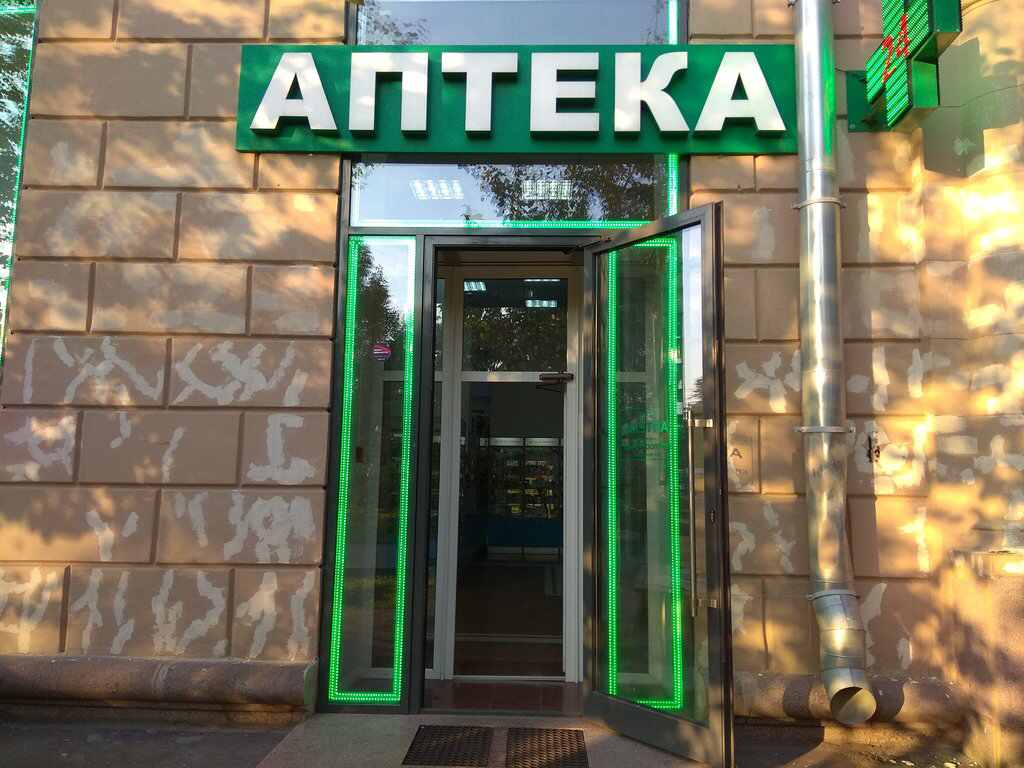 Медицинские организации которые располагаются рядом с аптекой, являются источником потенциальных потребителей рецептурных ЛП это: Стоматология «доктора Лютикова», Детская поликлиника №43; Медицинский центр «Семья». 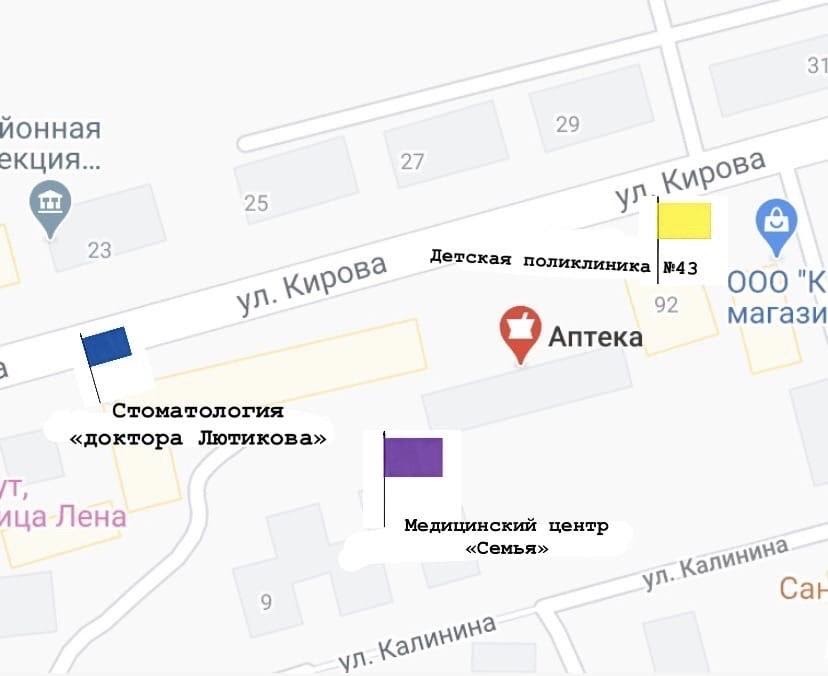 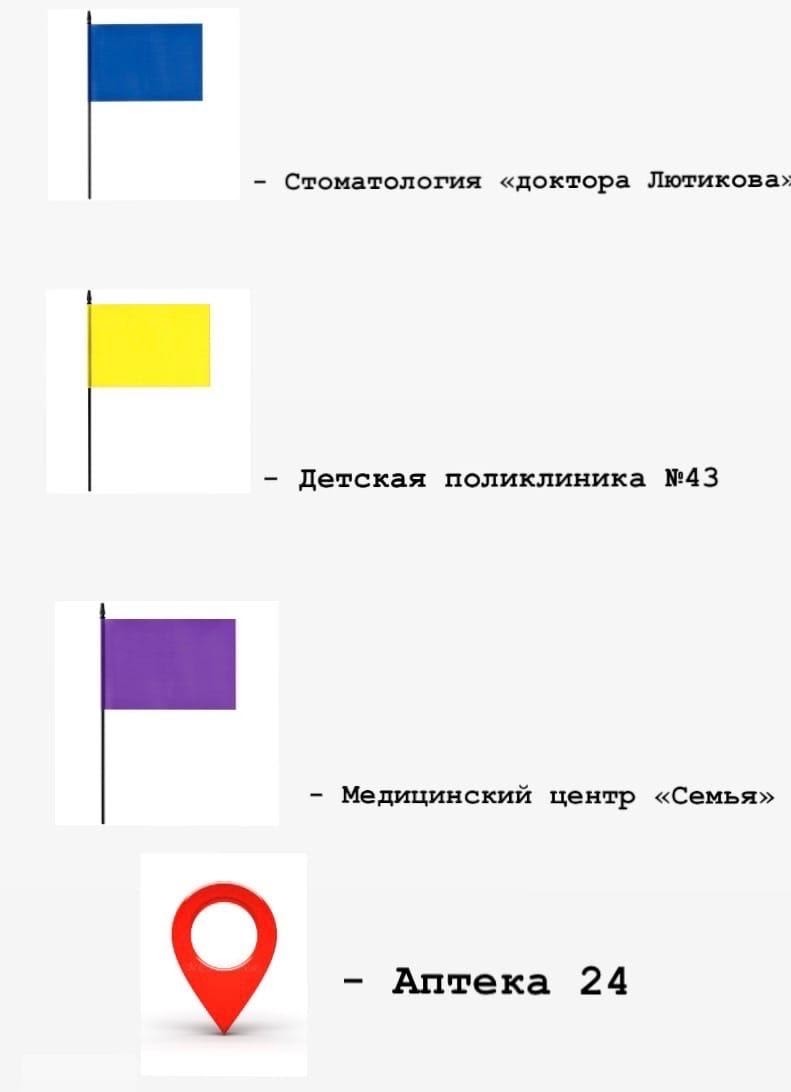  Рис. 1 Медицинские организации, расположенные рядом с аптекой…3. Правила оформления рецептурных бланков  Таблица 3.  Обязательные и дополнительные реквизиты рецептурных бланков.3.2 Анализ ЛП, отпускаемых по рецепту .Таблица 4 - Анализ лекарственных препаратов отпускаемых по рецепту.АТХ* - Анатомо-терапевтическая химическая классификация, код АТХ определяется по Государственному реестру ЛС (Режим доступа: http://www.grls.rosminzdrav.ru/grls.aspx)Фармацевтическая экспертиза рецепта4.1 Самостоятельно выписать рецепты на ЛП (5 рецептов), в том числе на: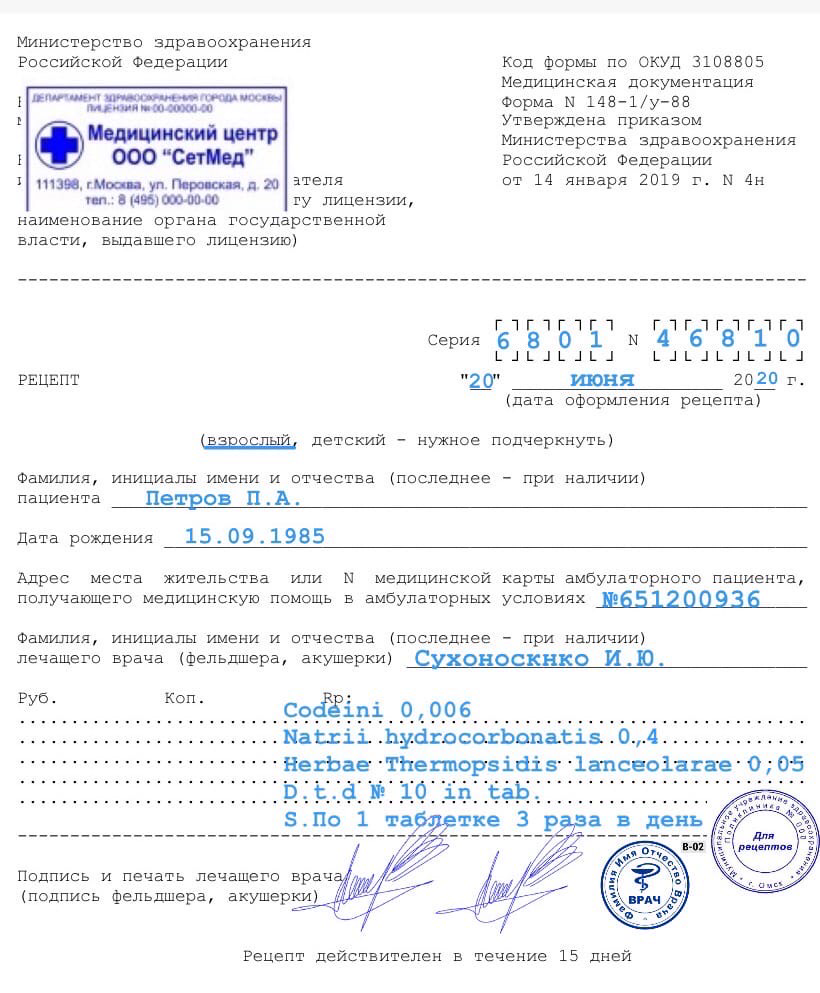 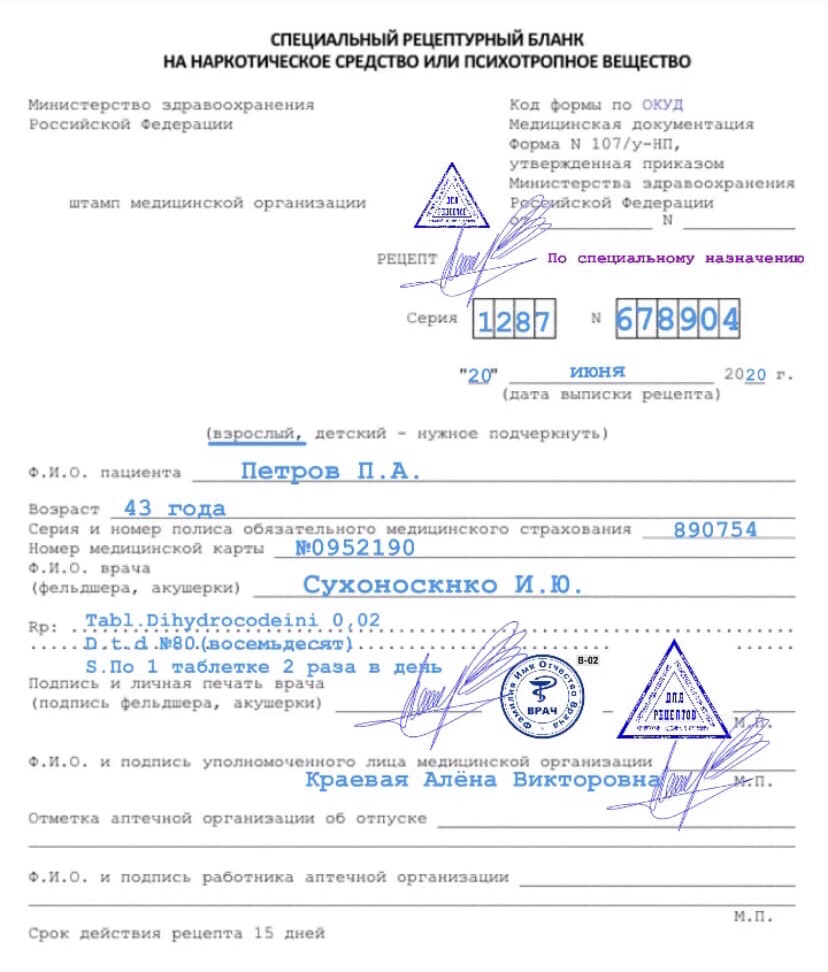 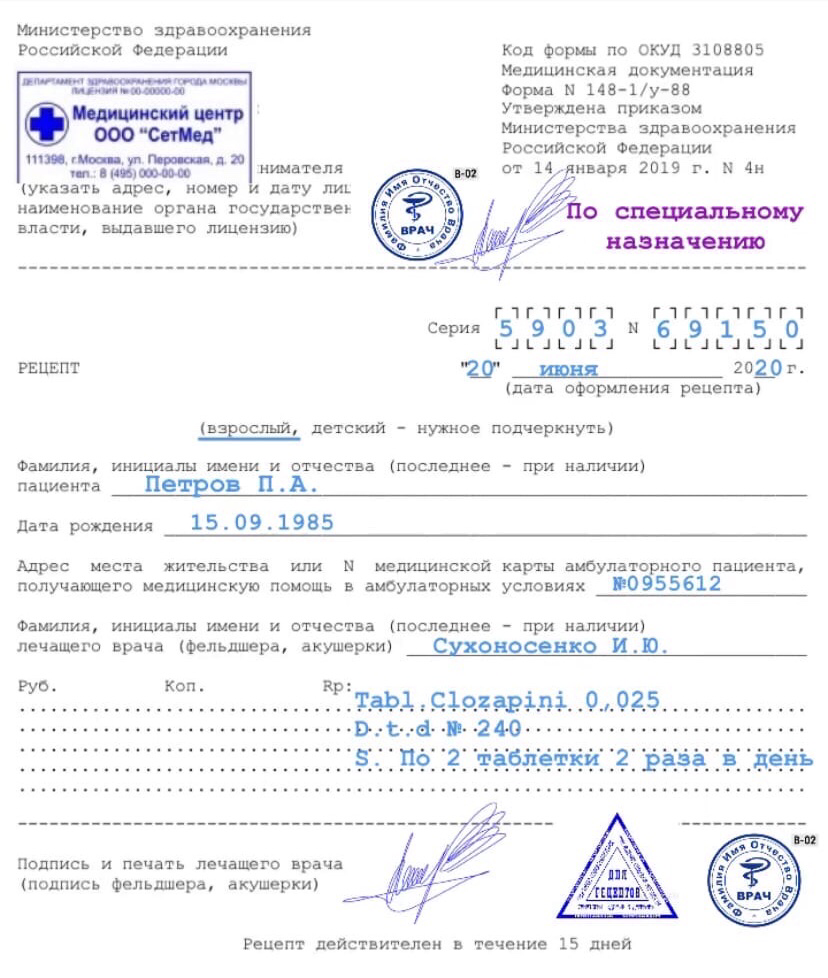 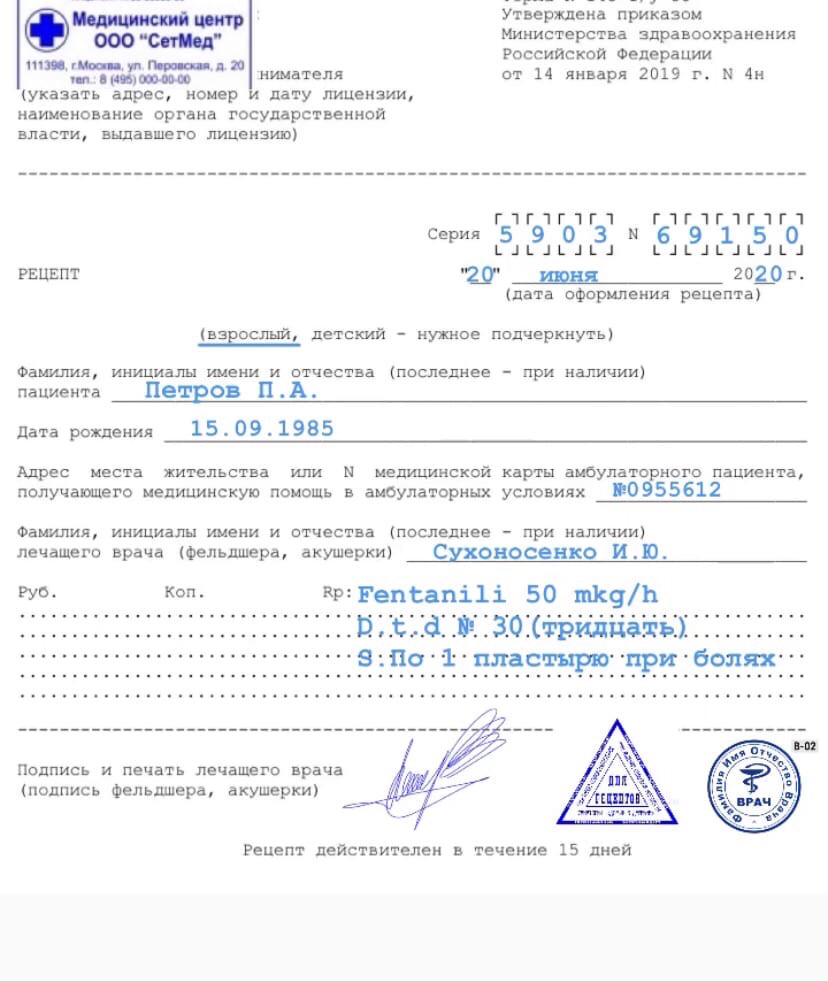 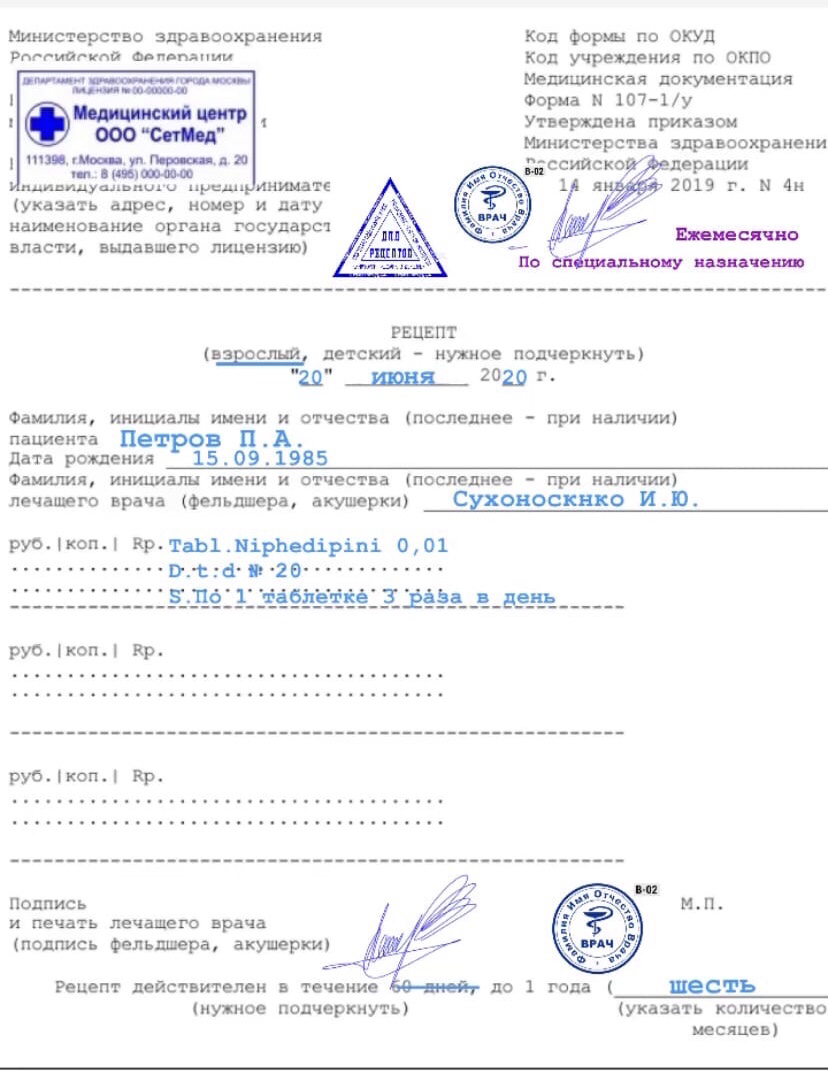 4.2 Подготовить памятку по проведению фармацевтической экспертизы рецептурных бланков.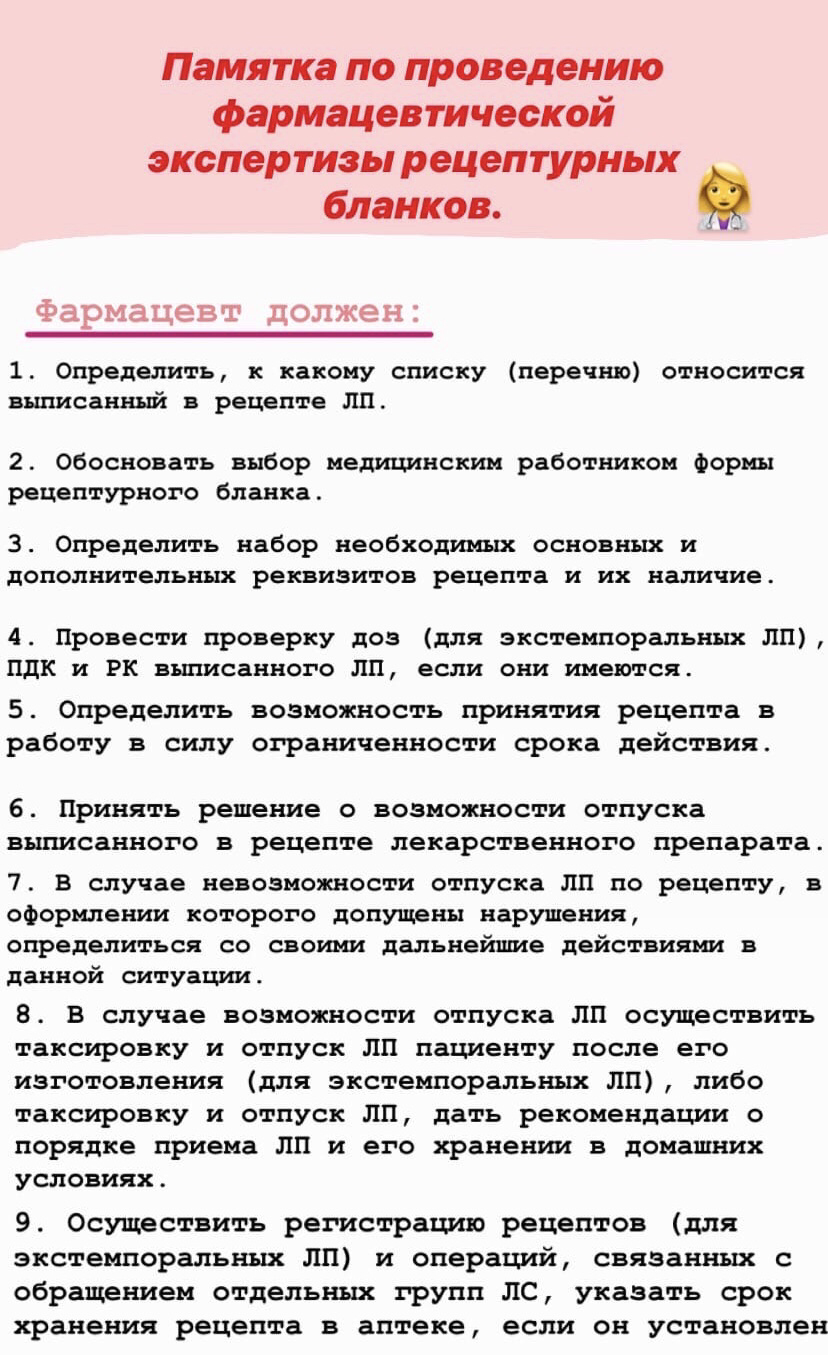 4.2 Опишите порядок действий фармацевта, согласно приказу, если рецепт выписан с нарушением установленных правил. Рецепты, выписанные с нарушением установленных правил, регистрируются в журнале, в котором указываются выявленные нарушения в оформлении рецепта, фамилия, имя, отчество (при наличии) медицинского работника, выписавшего рецепт, наименование медицинской организации, принятые меры, отмечаются штампом «Рецепт недействителен» и возвращаются лицу, представившему рецепт. О фактах нарушения правил оформления рецептов субъект розничной торговли информирует руководителя соответствующей медицинской организации.4.3 Приведите пример оформления записи в журнале регистрации неправильно выписанных рецептов. Тема 2. Организация бесплатного и льготного отпуска лекарственных препаратов (12 часов).Виды работ: ознакомление с организацией рабочего места по бесплатному и льготному отпуску. Проведение фармацевтической экспертизы рецептов на лекарственные препараты гражданам, имеющим право на бесплатное получение препаратов или получение лекарственных препаратов со скидкой.Нормативные документы для изучения:1.Федеральный закон от 17.07. 1999 г. N 178-ФЗ "О государственной социальной помощи".2.Постановление Правительства РФ от 30.07. 1994 г. N 890  «О государственной поддержке развития медицинской промышленности и улучшении обеспечения населения и учреждений здравоохранения лекарственными средствами  и изделиями медицинского назначения».3.Федеральная программа «7 нозологий».4.Приказ Минздрава России от 14.01.2019 N 4н «Об утверждении порядка назначения лекарственных препаратов, форм рецептурных бланков на лекарственные препараты, порядка оформления указанных бланков, их учета и хранения».Отчет о выполненной работе:1. Проведение фармацевтической экспертизы рецептов на льготный отпуск лекарственных препаратов.Алгоритм для проведения фармацевтической экспертизы рецептов на льготный отпуск лекарственных препаратов:Определить правомочность лица, выписавшего рецепт;Определить соответствие формы рецептурного бланка требованиям регламентов;Определить наличие основных реквизитов рецепта:Штамп ЛПУ;Дата выписки рецепта;ФИО больного, дата рождения;ФИО медицинского работника;Наименования ингредиентов на латинском языке, МНН, количество;Способ применения на русском языке, кроме указаний типа «Внутреннее», «Известно»;Подпись и личная печать врача;Определить наличие дополнительных реквизитов рецепта:Печать для рецептов;Печать ЛПУ;Номер, серия рецепта;Номер амбулаторной карты(истории болезни) или адрес больного;Подпись главного врача или уполномоченного лица;Определить срок действия рецепта;Соответствие прописанных в рецепте количеств ЛП предельным нормам единовременного отпуска;Вывод о соответствии поступившего рецепта требованиям регламентов.При несоответствии ставится штамп «Рецепт не действителен».Регистрация в журнале неправильно выписанных рецептов. 2. Анализ лекарственных препаратов для бесплатного и льготного отпуска.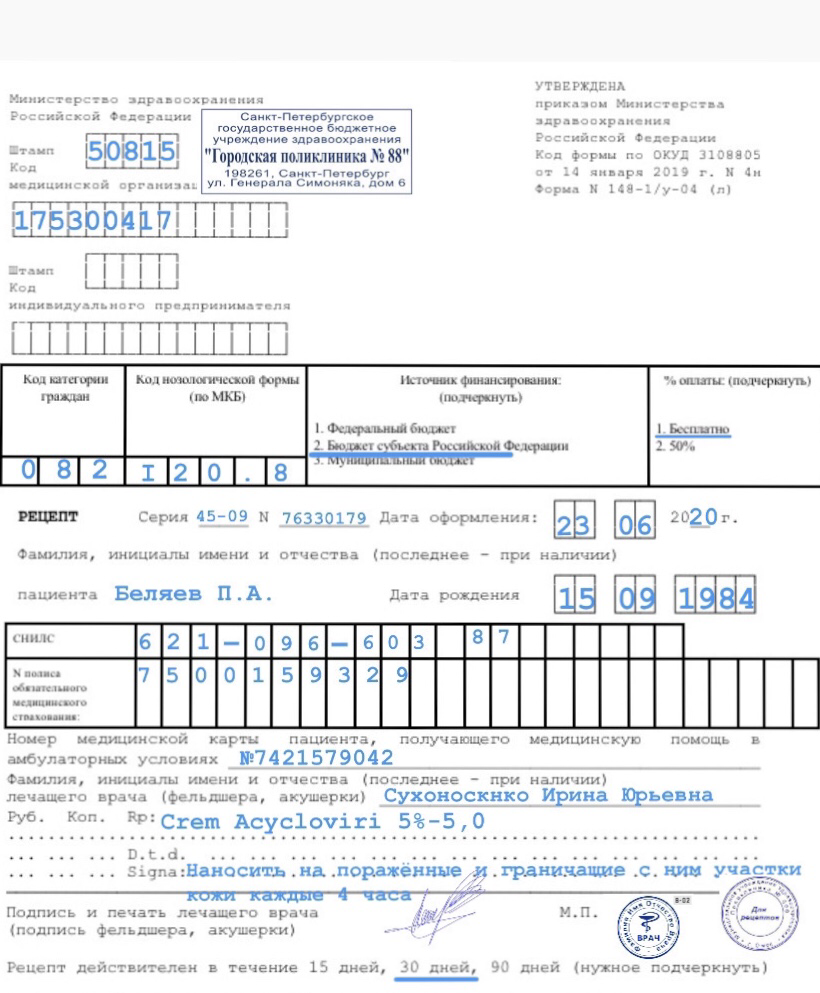 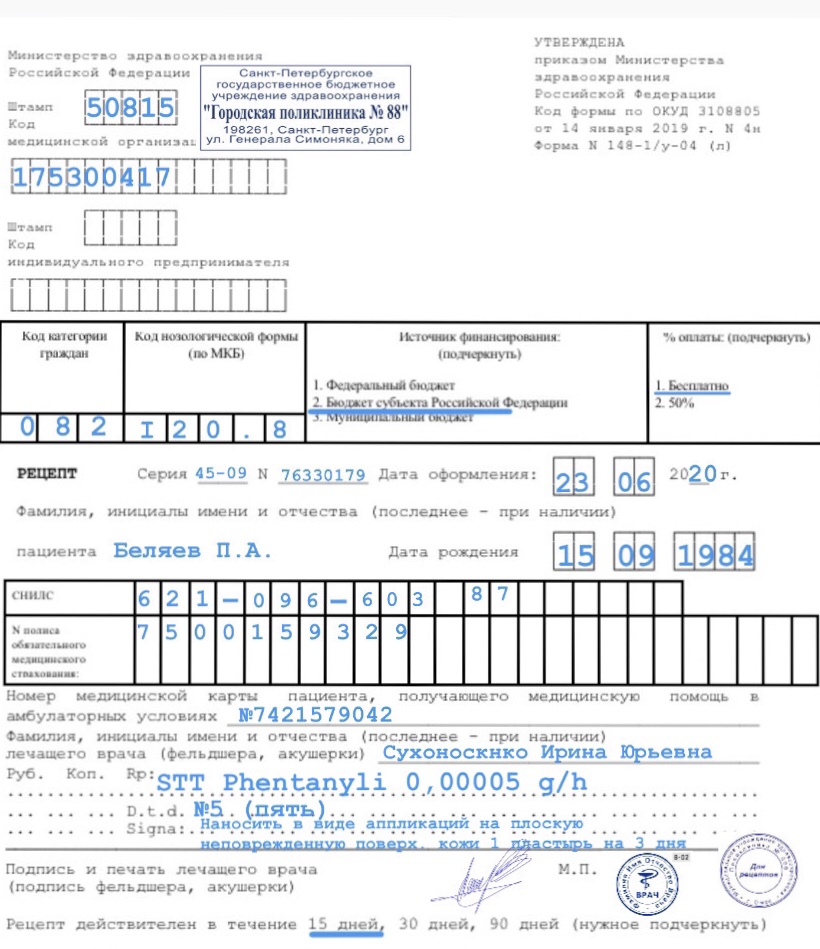 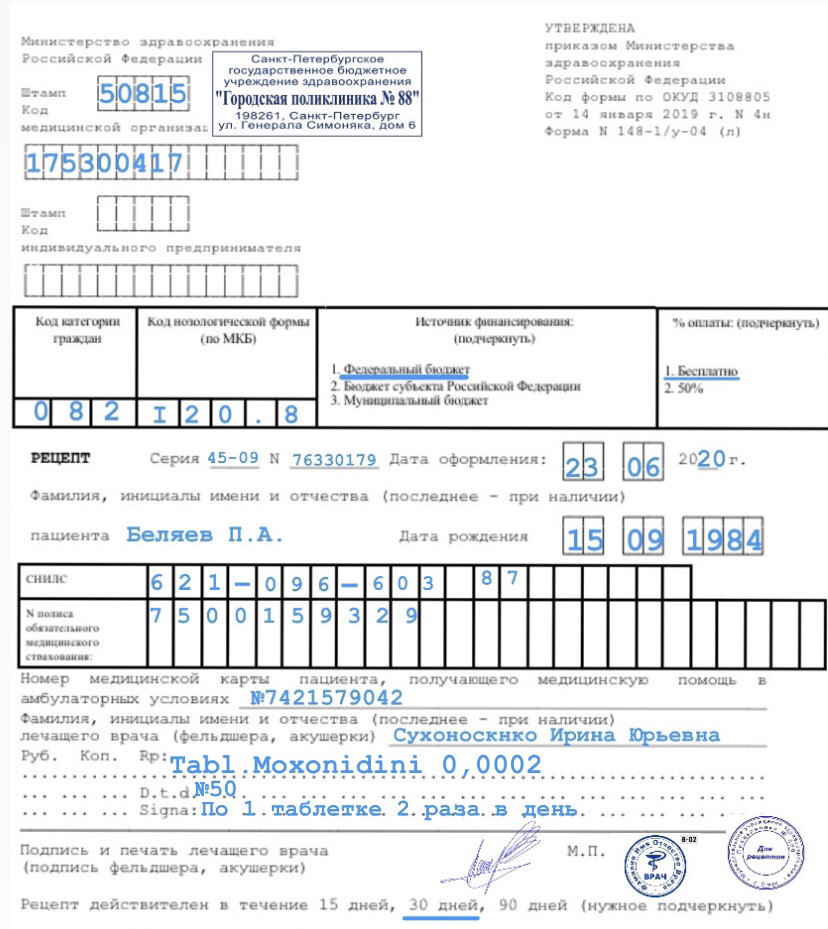 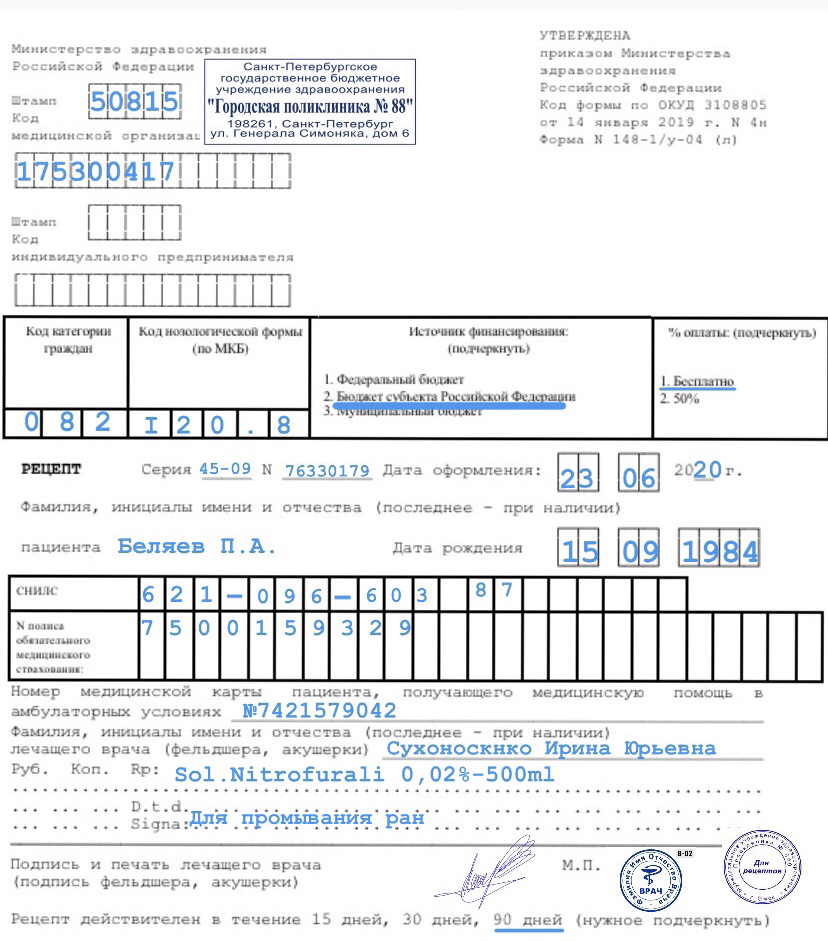 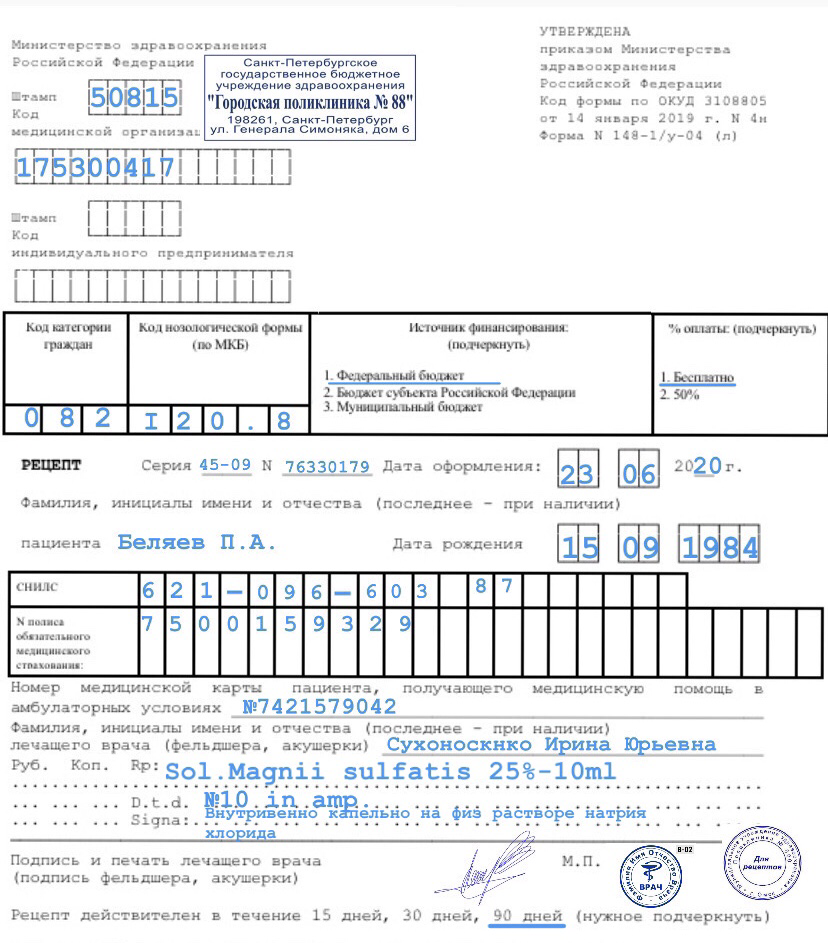 












3. Отметка об отпуске лекарственных препаратов для бесплатного и льготного отпуска. Учет льготных рецептов.Действия фармацевта при отпуске ЛП по льготным рецептам:При отпуске лекарственных препаратов по рецепту, выписанному на рецептурном бланке формы № 148-1/у-04 (л), нужно заполнить отметку об отпуске, одну часть отдать пациенту, вторая остаётся в аптеке. Корешок от рецепта, выписанного на указанном рецептурном бланке, выдается пациенту (лицу, его представляющему) в аптечной организации, на корешке делается отметка о наименовании лекарственного препарата, дозировке, количестве, способе применения, и он остается у пациента (лица, его представляющего).Если препарата прописанного в льготном рецепте нет в наличии в аптеке то  фармацевт может отложить на отсроченный отпуск.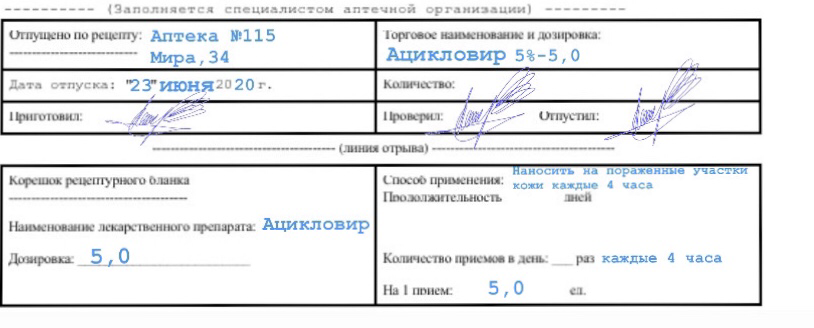 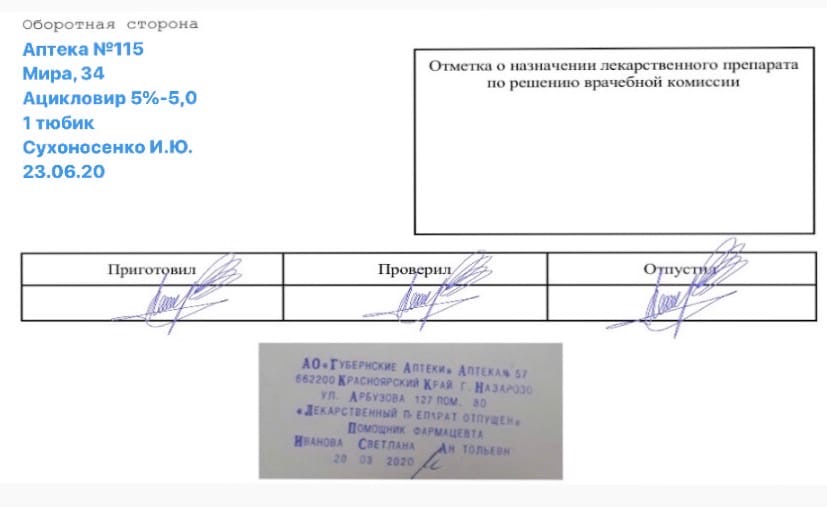 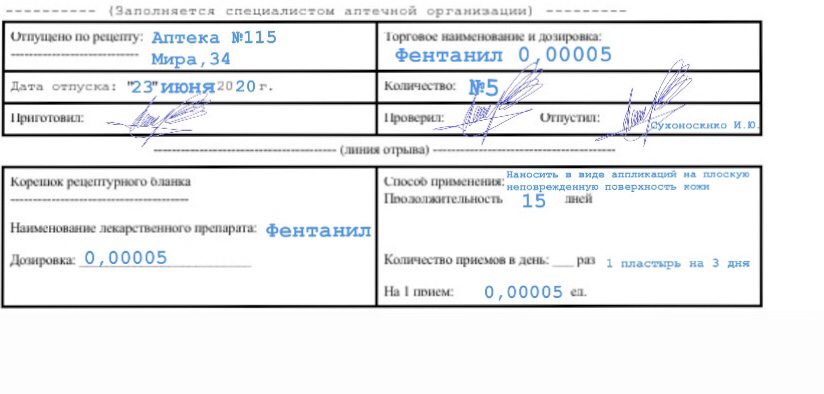 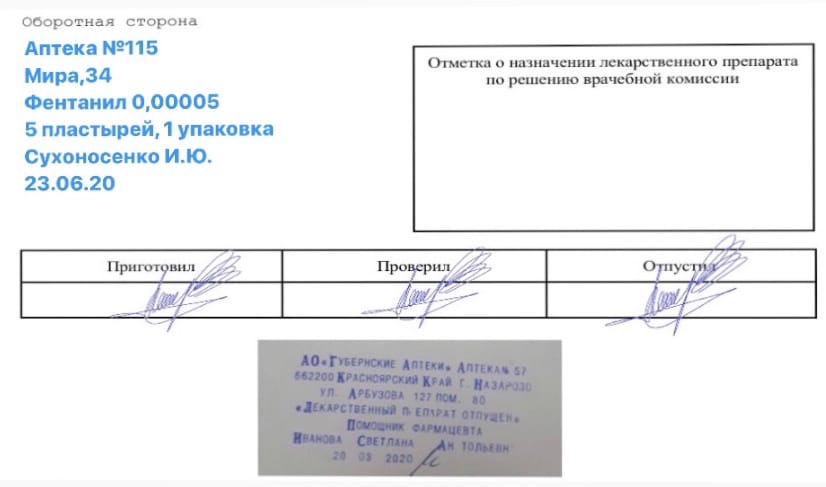 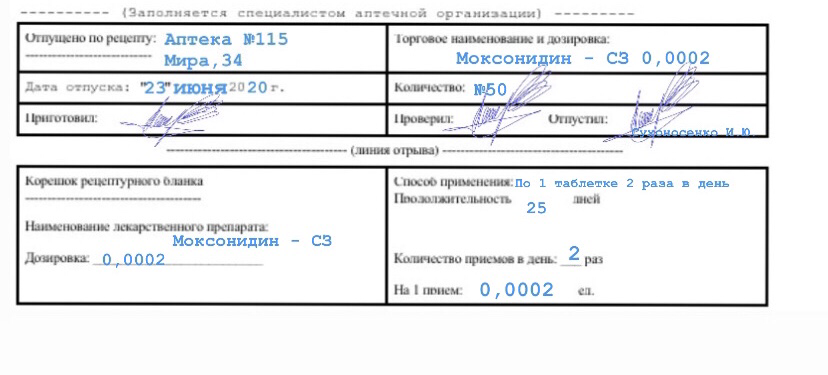 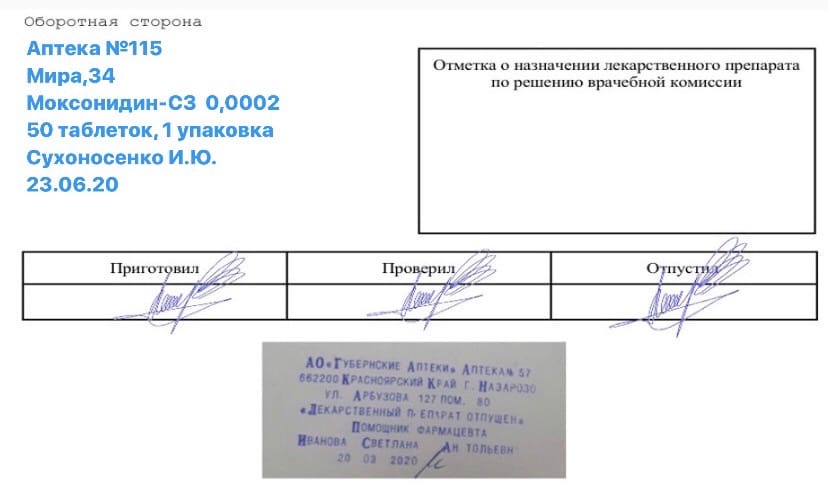 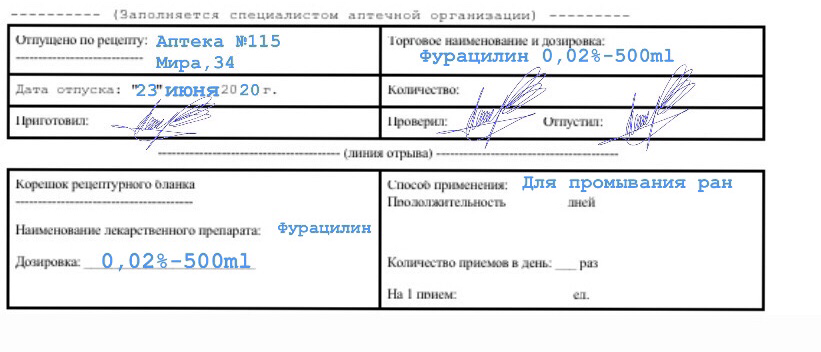 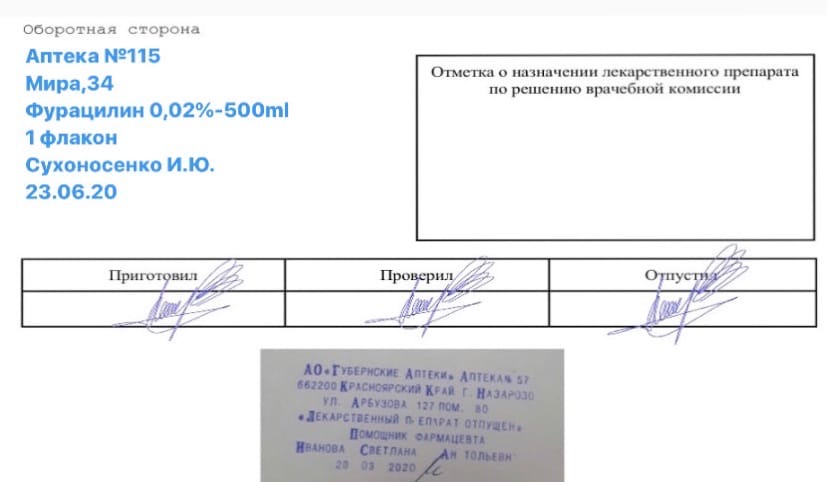 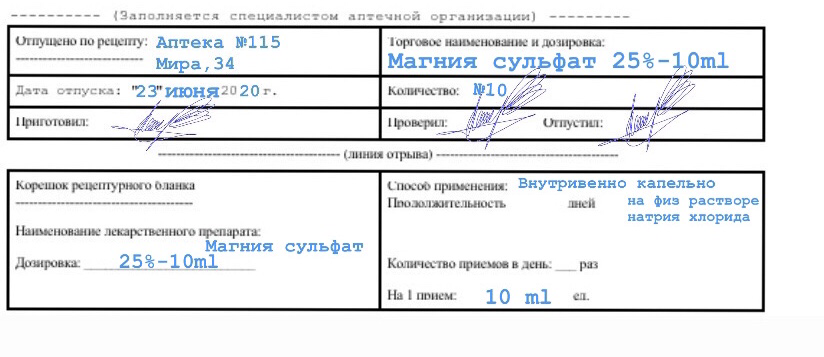 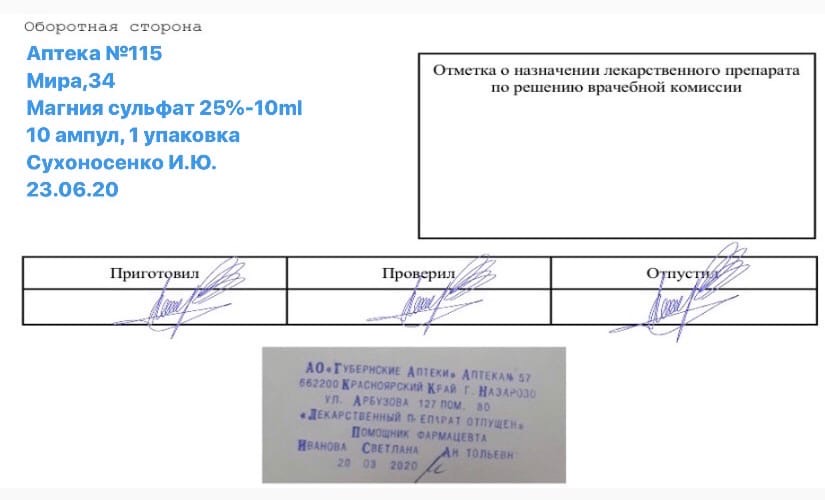 Приложить: 1.Копии  рецептов на льготный отпуск лекарственных препаратов, оформленных  к отпуску в аптеке (5 рецепт).Тема 3. Организация рецептурного и безрецептурного отпуска лекарственных препаратов (12 часов).Виды работ: ознакомление с правилами отпуска лекарственных препаратов. Нормативные документы для изучения:1. Приказ Минздрава России от 11 июля 2017 г. N 403н «Об утверждении правил отпуска лекарственных препаратов для медицинского применения, в том числе иммунобиологических лекарственных препаратов, аптечными организациями, индивидуальными предпринимателями, имеющими лицензию на фармацевтическую деятельность».Отчет о выполненной работе:1. Порядок отпуска лекарственных препаратов по рецептам.1.1 Памятка о правилах оформления рецептурных бланков (107-1/у, 148-1/у-88) при отпуске готовых ЛП.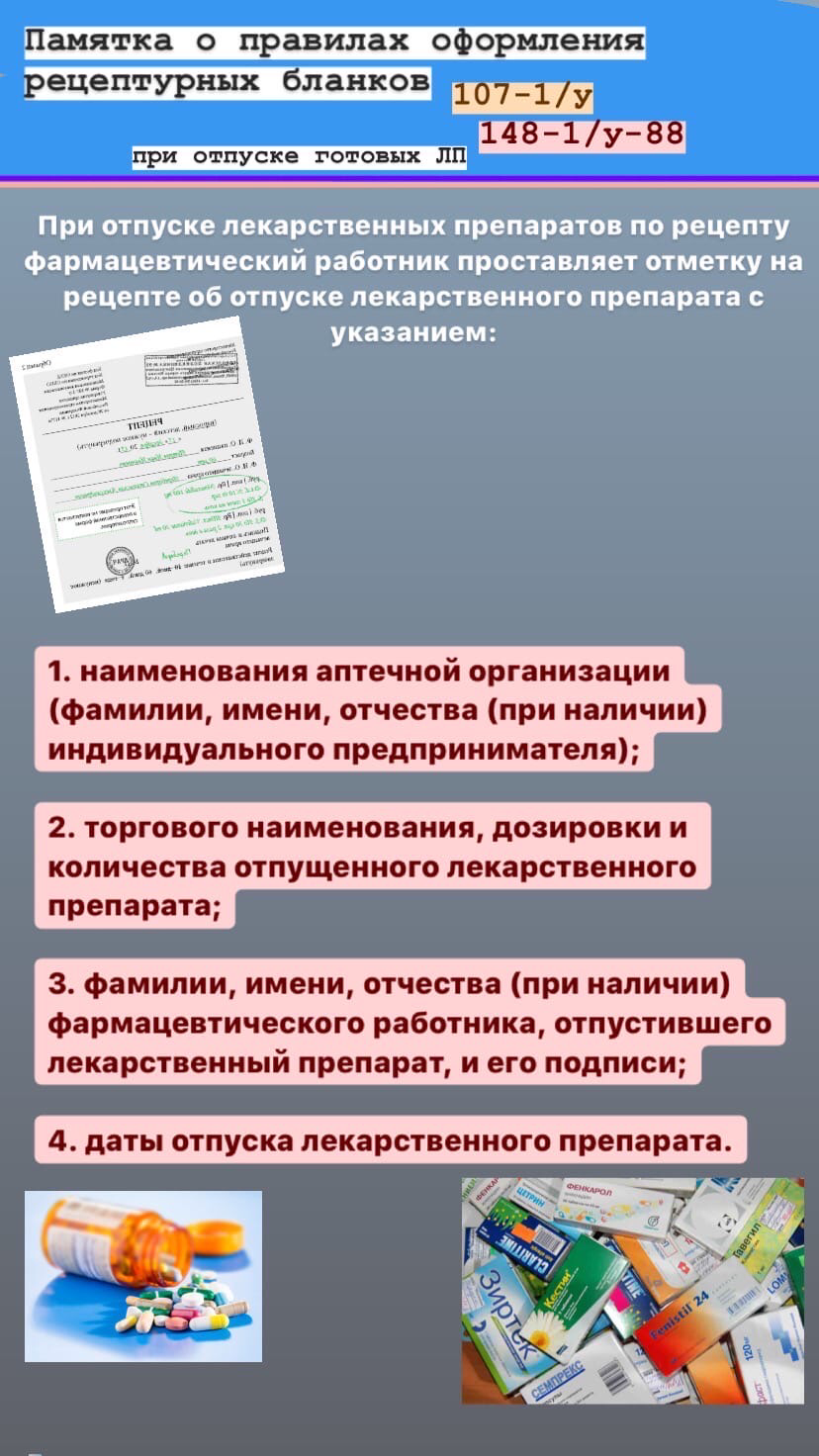 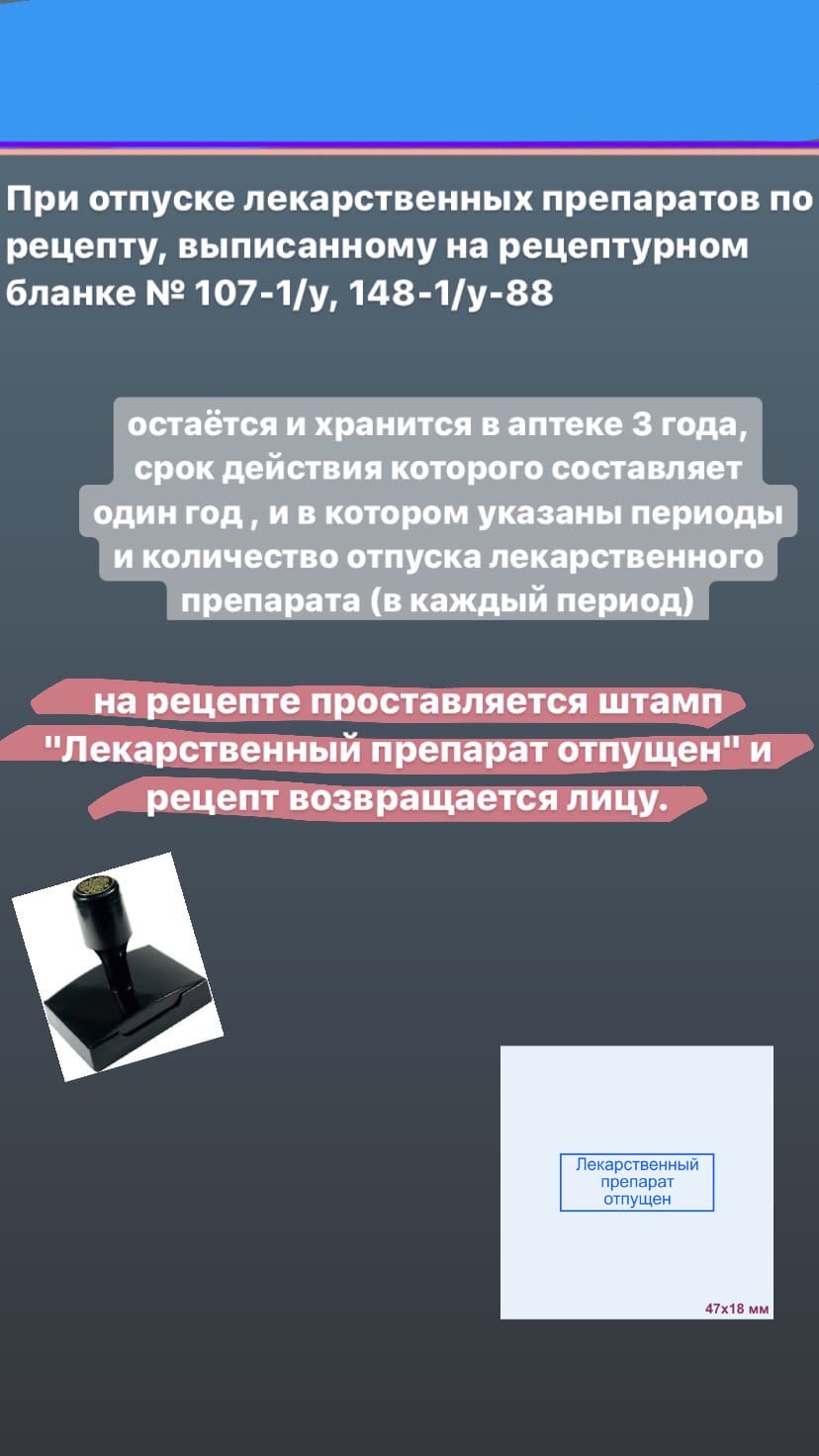 После отпуска наркотических и психотропных лекарственных препаратов списка II, в том числе в виде трансдермальных терапевтических систем, психотропных лекарственных препаратов списка III лицу, получившему лекарственный препарат, выдается сигнатура с желтой полосой в верхней части и надписью черным шрифтом на ней "Сигнатура", в которой указываются:наименование и адрес местонахождения аптеки или аптечного пункта;номер и дата выписанного рецепта;фамилия, имя, отчество (при наличии) лица, для которого предназначен лекарственный препарат, его возраст;номер медицинской карты пациента, получающего медицинскую помощь в амбулаторных условиях, для которого предназначен лекарственный препарат;фамилия, имя, отчество (при наличии) медицинского работника, выписавшего рецепт, его контактный телефон либо телефон медицинской организации;содержание рецепта на латинском языке;фамилия, имя, отчество (при наличии) и подпись фармацевтического работника, отпустившего лекарственный препарат;дата отпуска лекарственного препарата.Приложить копии рецептов с отметкой об отпуске (6 рецептов).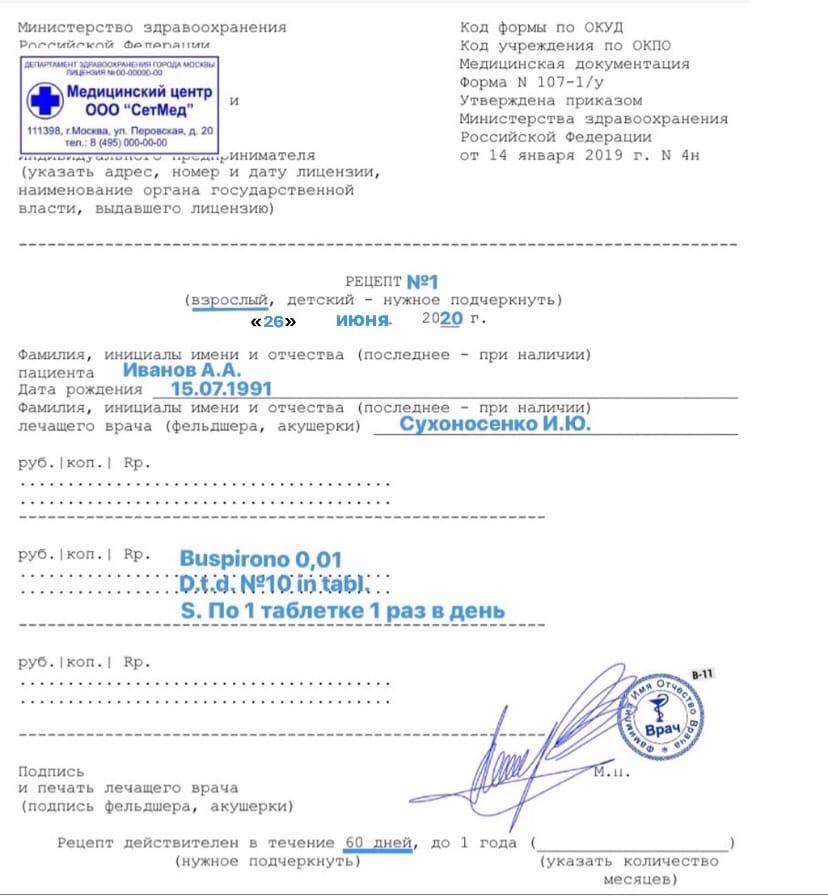 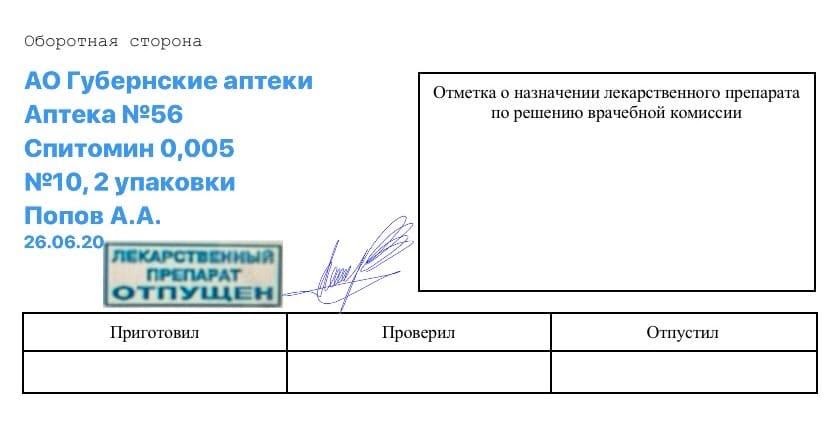 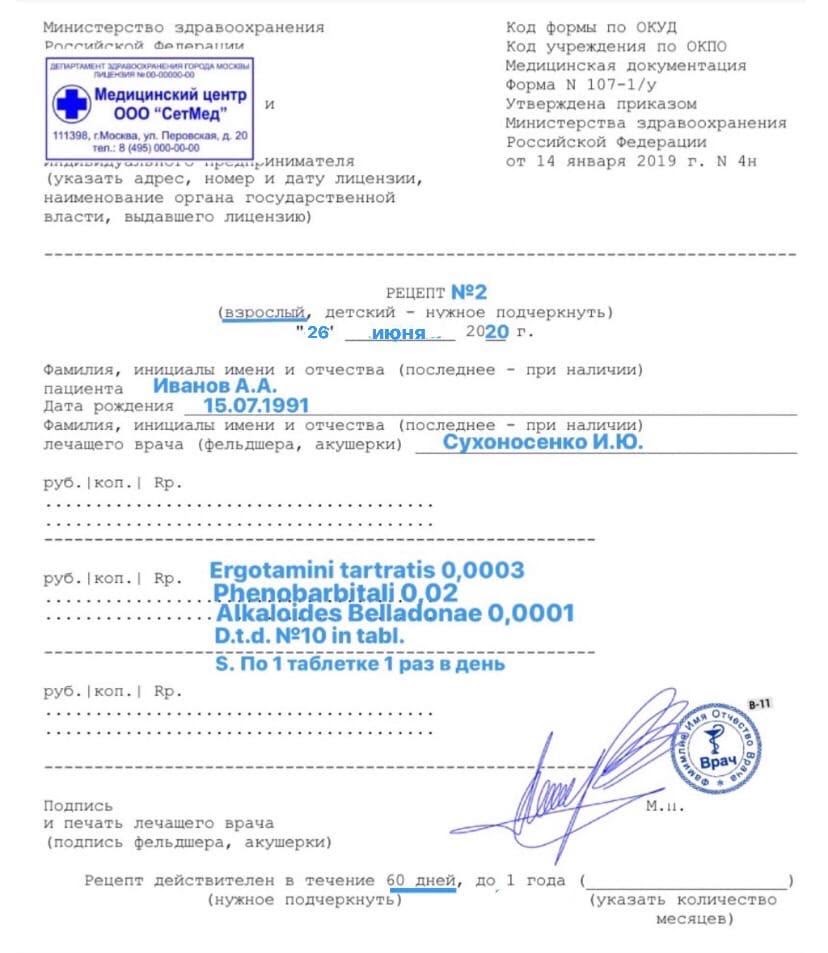 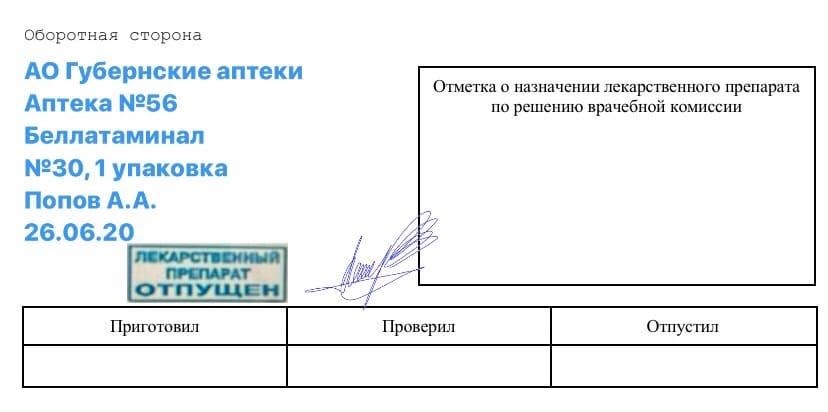 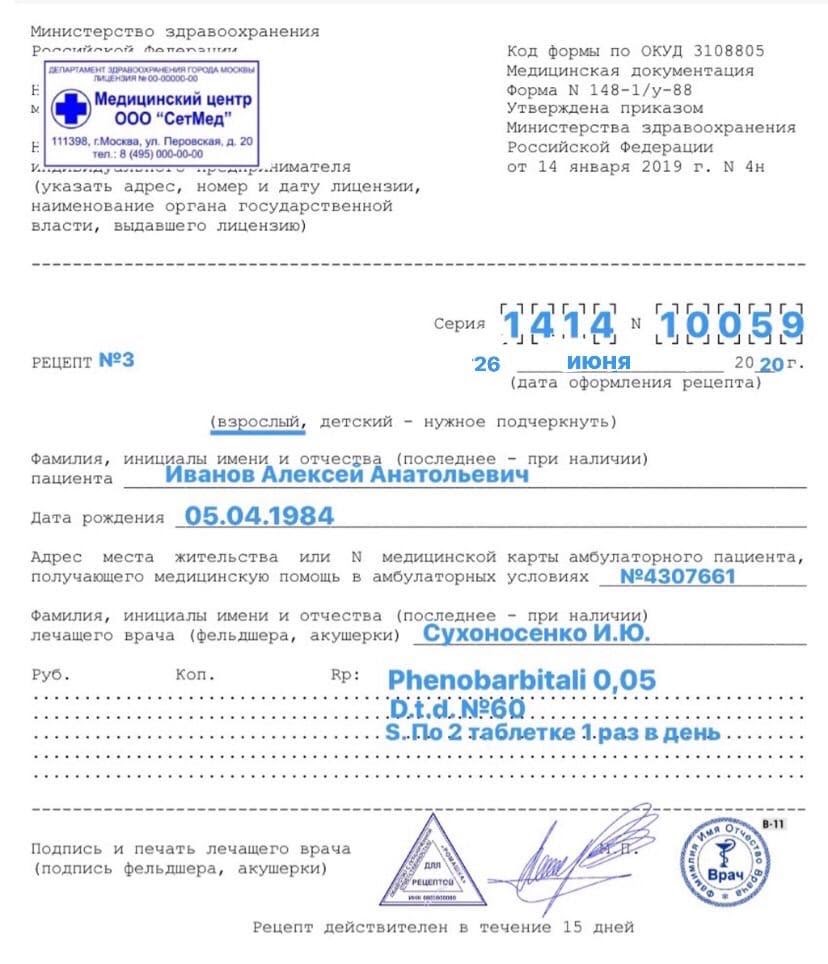 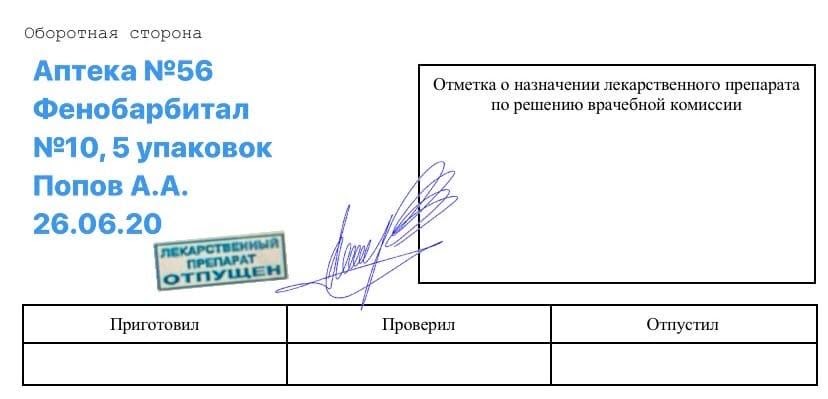 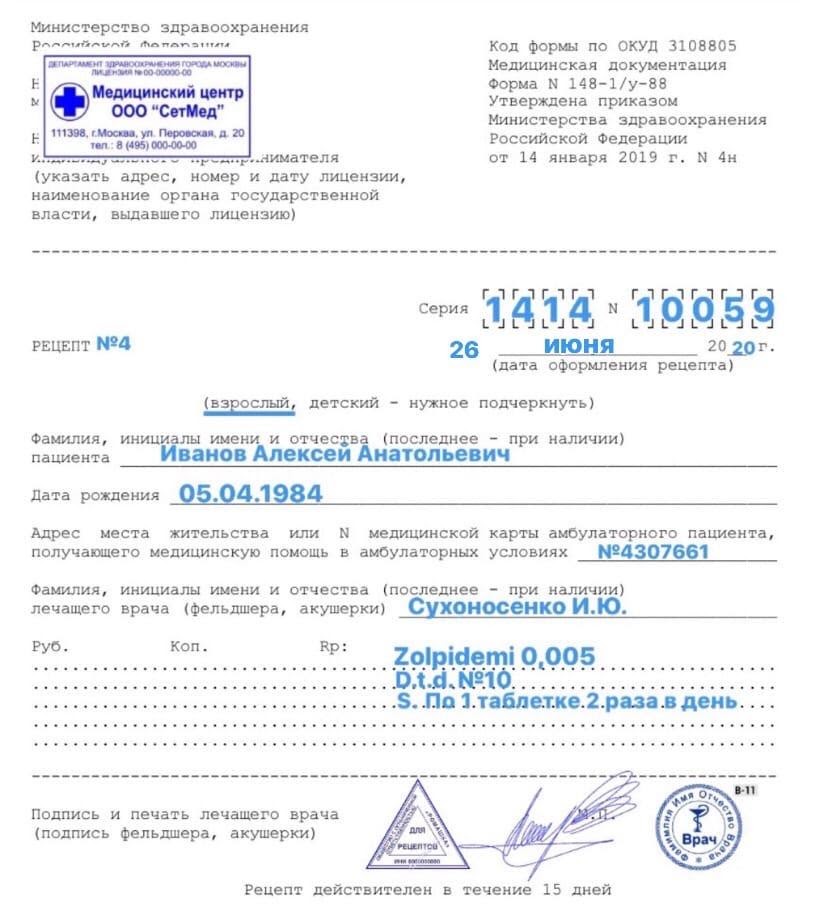 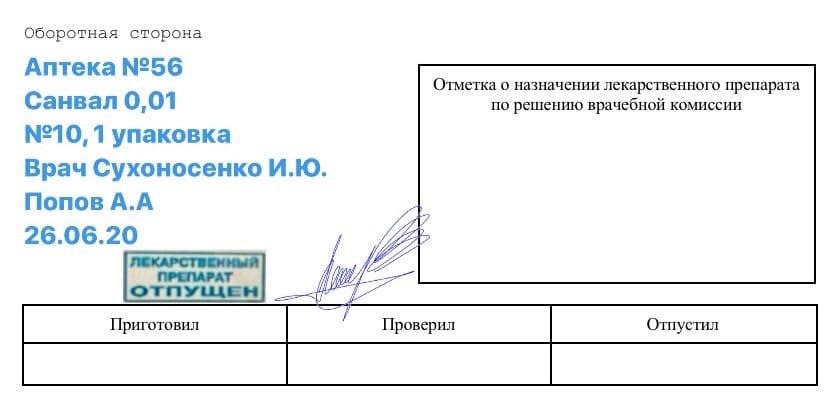 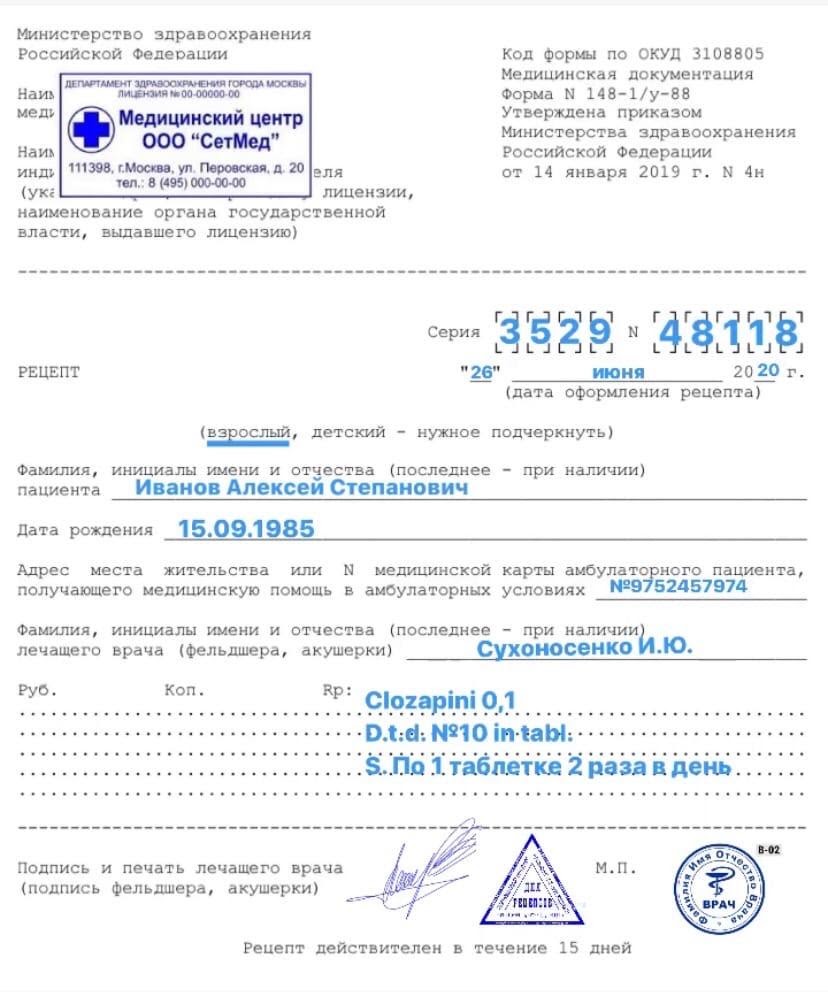 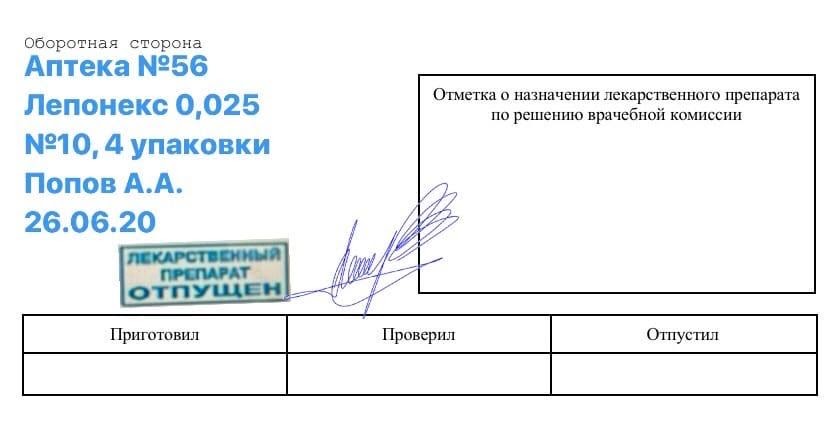 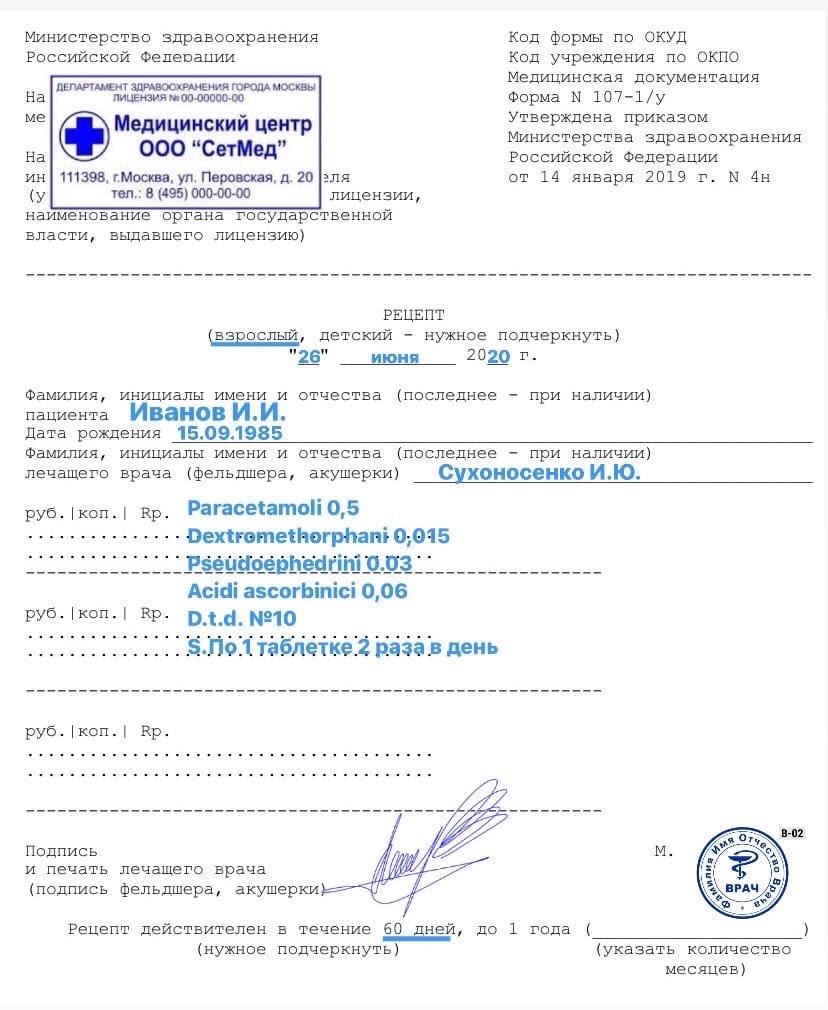 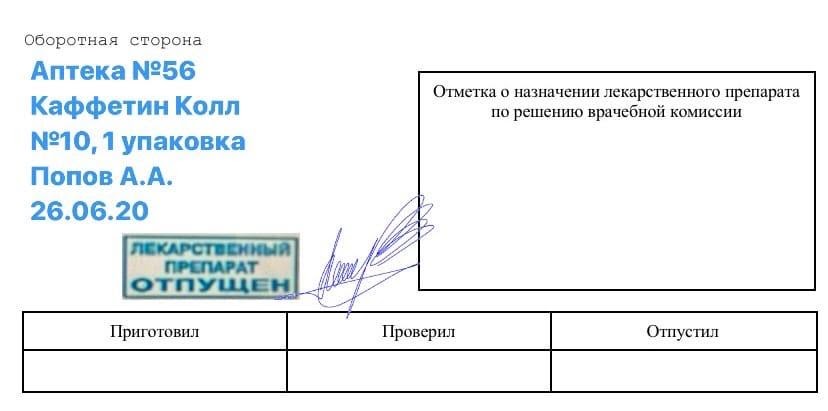 1.2 Заполните таблицу.Таблица 1 - Отпуск лекарственных препаратов, разрешенный аптечным организациям1.3 Особенности отпуска некоторых групп лекарственных препаратов.Приведите описание особенностей отпуска иммунобиологических и наркотических/психотропных ЛП. При отпуске иммунобиологического лекарственного препарата:на рецепте или корешке рецепта, который остается у лица, приобретающего (получающего) ЛП, указывается точное время (в часах и минутах);наличие у покупателя специального термоконтейнера, в который помещается лекарственный препарат;разъяснения необходимости доставки данного ЛП в мед. организацию при условии хранения в специальном термоконтейнере в срок, не превышающий 48 часов после его приобретения.При отпуске наркотического и психотропного лекарственного препарата списка II:на рецепте об отпуске проставляется печать аптеки, с указанием полного наименования (при наличии печати);выдается сигнатура с желтой полосой в верхней части и надписью черным шрифтом на ней "Сигнатура";отпускаются при предъявлении документа, удостоверяющего личность, лицу, указанному в рецепте, его законному представителю или лицу, имеющему оформленную в соответствии с законодательством РФ доверенность.Приложите 2 рецепта с отметкой об отпуске на ЛП иммуноглобулина и бупренорфина.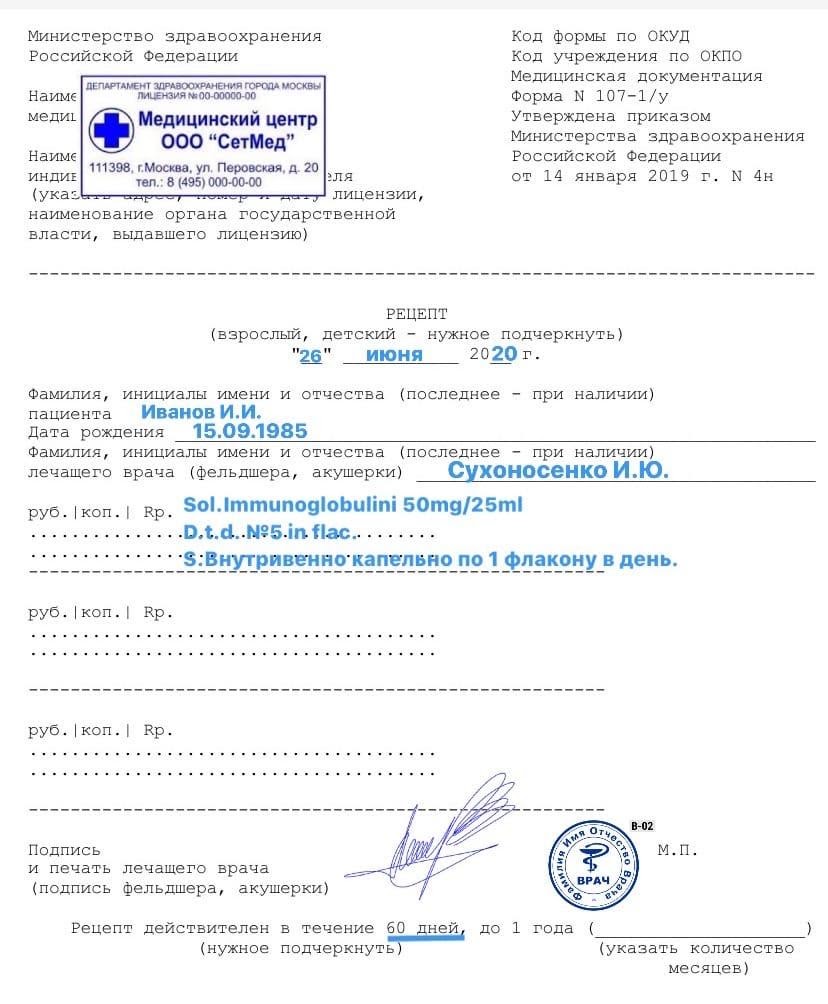 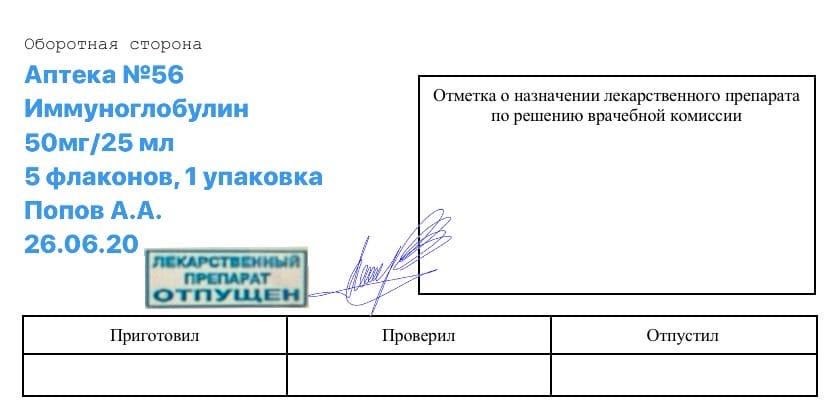 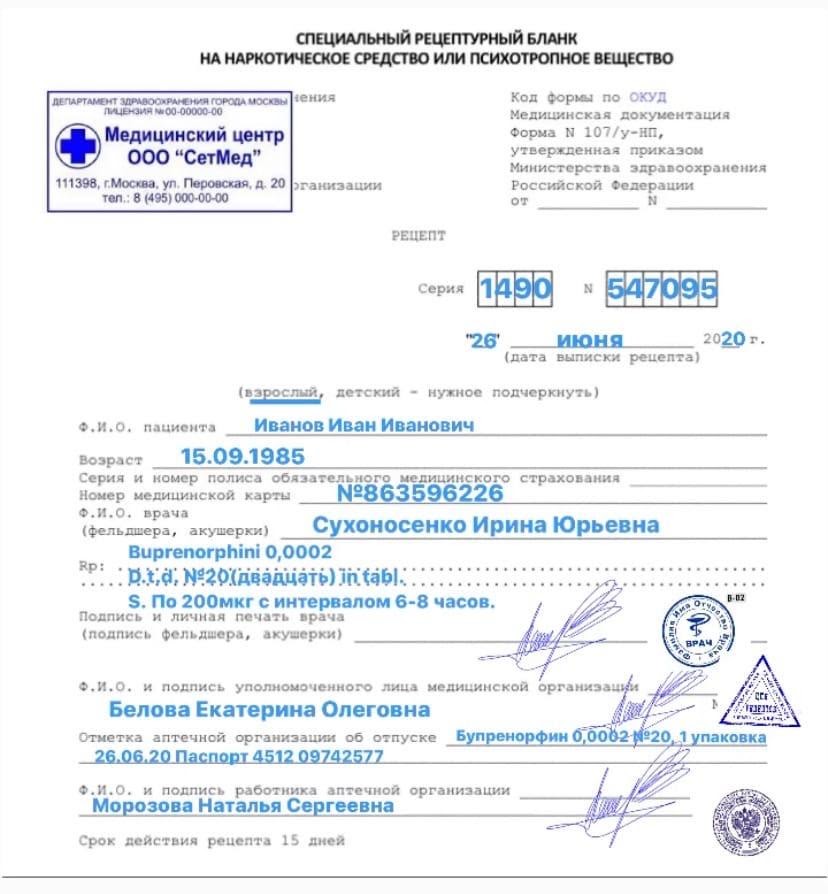 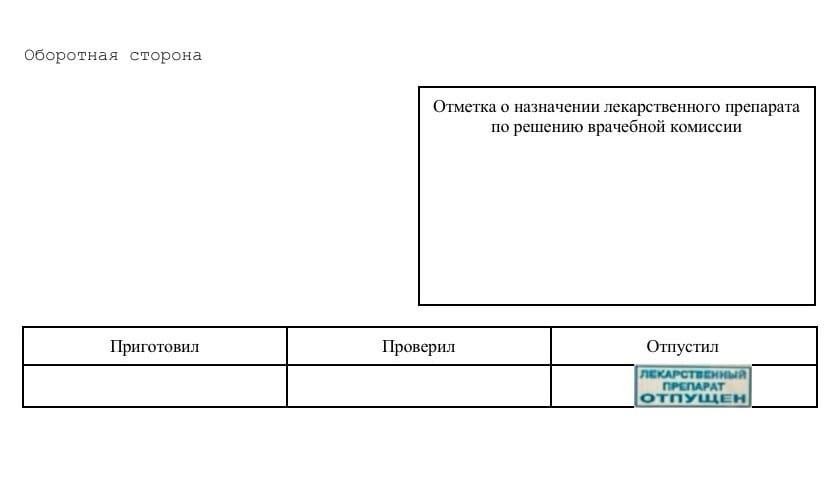 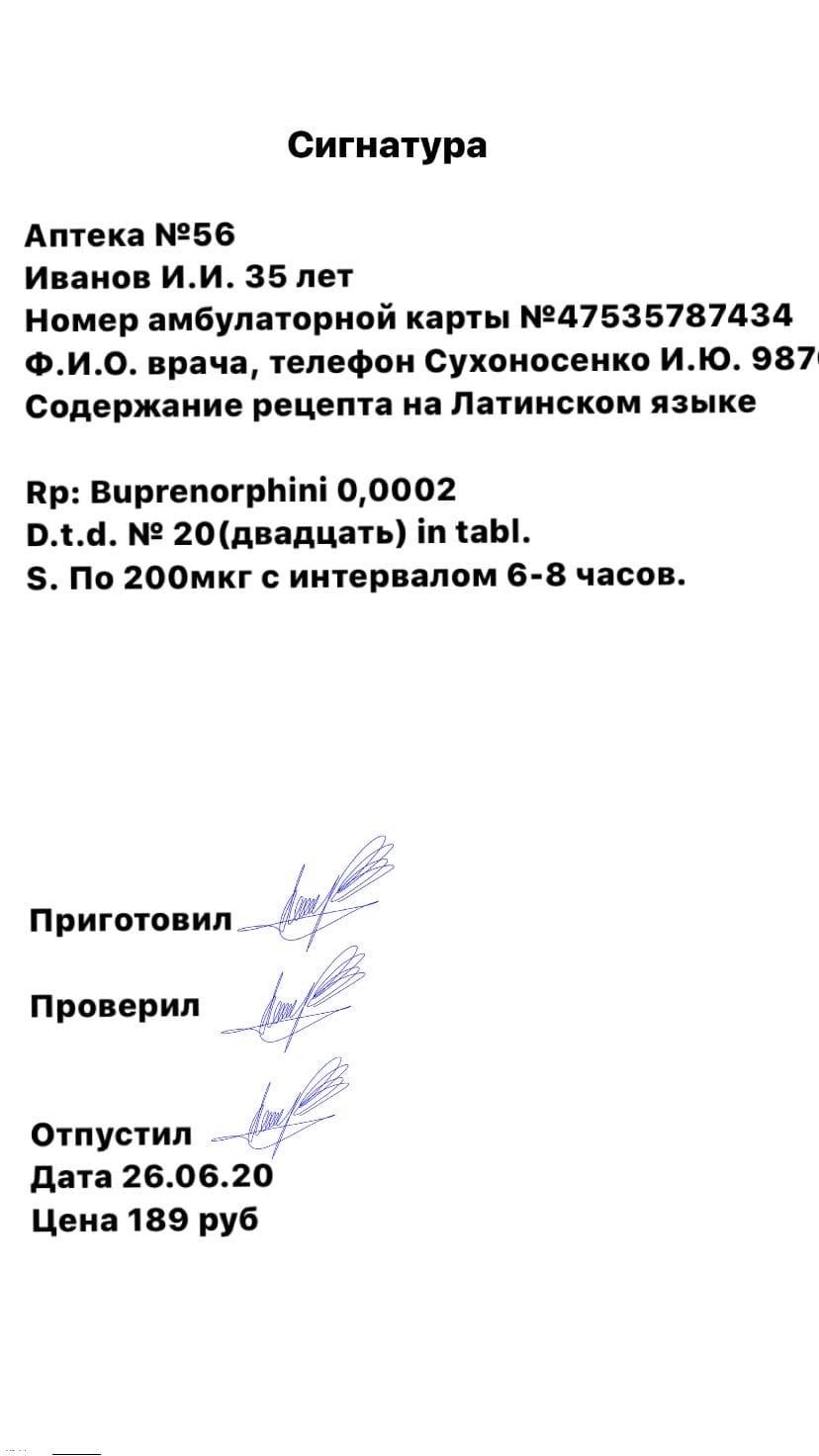 1.4 Информирование фармацевтическим работником при отпуске ЛП.При отпуске лекарственного препарата фармацевтический работник информирует лицо, приобретающее (получающее) лекарственный препарат, о режиме и дозах его приема, правилах хранения в домашних условиях, о взаимодействии с другими лекарственными препаратами.При отпуске лекарственного препарата фармацевтический работник не вправе предоставлять недостоверную и (или) неполную информацию о наличии лекарственных препаратов, включая лекарственные препараты, имеющие одинаковое международное непатентованное наименование, в том числе скрывать информацию о наличии лекарственных препаратов, имеющих более низкую цену.Запрещается отпуск фальсифицированных, недоброкачественных и контрафактных лекарственных препаратов.Приведите описание на выбор для 2х лекарственных препаратов.Сироп «Бронхолитин» отпускается по рецепту.Нужно проинформировать пациента о побочных эффектах (Из-за возможного появления головокружения и нарушений зрения следует соблюдать осторожность при выполнении работы, требующей повышенного внимания и быстроты психомоторных реакций, в т.ч. при вождении автомобиля и работе с механизмами), противопоказаниях, о режиме и дозах приема (учитывая что режим и дозы устанавливает врач). Рассказать о взаимодействии препарата с другим препаратами. Также проинформировать о правилах хранения (хранить в сухом, защищенном от света, недоступном для детей месте при температуре не выше 25°C; не замораживать. Срок годности - 4 года.)Таблетки для рассасывания «Стрепсилс» отпускается без рецепта.Нужно проинформировать пациента о режиме и дозах приема (Продолжительность курса лечения – не более 3 дней. Если при приеме препарата в течение 3 дней симптомы сохраняются, необходимо прекратить лечение и обратиться к врачу). Следует отметить чтобы пациент внимательно прочёл инструкцию перед приемом препарата. Также проинформировать о правилах хранения (Хранить при температуре не выше 25 °С, в недоступном для детей месте. Срок годности 3 года).2. Порядок отпуска лекарственных препаратов по требованиям медицинских организаций.Требование-накладная на отпуск лекарственных препаратов оформляется в соответствии с Инструкцией о порядке выписывания лекарственных препаратов и оформления рецептов и требований-накладных, утвержденной приказом Министерства здравоохранения и социального развития Российской Федерации от 12 февраля 2007 г. № 110.Допускается отпуск лекарственных препаратов по требованиям-накладным медицинских организаций и индивидуальных предпринимателей, имеющих лицензию на медицинскую деятельность, оформленным в электронном виде, если медицинская организация, индивидуальный предприниматель, имеющий лицензию на медицинскую деятельность, и субъект розничной торговли являются соответственно участниками системы информационного взаимодействия по обмену сведениями.При отпуске лекарственных препаратов фармацевтический работник проверяет надлежащее оформление требования-накладной и проставляет на ней отметку о количестве и стоимости отпущенных лекарственных препаратов.Требование-накладная, поступающая в аптеку, должна иметь штамп, круглую печать медицинской организации, подпись ее руководителя или его заместителя по лечебной части. Указывается номер, дата составления документа, отправитель и получатель лекарственного препарата.Оформление лекарственных препаратов в требовании-накладной:наименование ЛП пишется на латинском языке;для ЛП указываются дозировки;формы выпуска (таблетки, ампулы, мази, суппозитории и т.п.);вид упаковки (коробки, флаконы, тубы и т.п.);способ применения (для инъекций, для наружного применения, приема внутрь, глазные капли и т.п.);количество затребованных лекарственных препаратов.Категорически запрещается выписывать совместно с другими ЛП в одном требовании-накладной: ЛП списка II;психотропные лекарственные препараты списка III;иные лекарственные препараты, подлежащие предметно-количественному учету, в том числе отпускаемые без рецепта.Приложите 2 заполненных требования-накладных.Утверждена постановлением Госкомстата России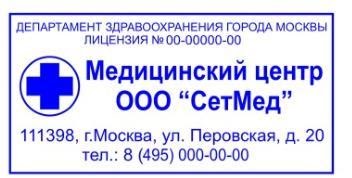 от 30.10.97 № 71аЧерез кого    Аптека №56Типовая межотраслевая форма № М-11Утверждена постановлением Госкомстата Россииот 30.10.97 № 71аЧерез кого    Аптека№563. Решите ситуационные задачи (индивидуальные задания).Думаю, что провизор прав, потому что это рецептурный препарат, тем более из группы бензодиазепинов, транквилизатор. Фармацевту необходимо объяснить о возможных серьезных побочных эффектах. Данный препарат не входит в препараты первой помощи, фармацевт может оказать первую помощь, может вызвать скорую, а после врач выпишет ей препарат который ей подойдет.Провизор могла бы повести себя так: сказав что, действительно обслуживание инвалидов Великой Отечественной Войны является первоочередным, но экстракта валерианы в таблетках нет, есть настойка валерианы они идентичны друг другу.ОТЧЕТ  ПО ПРОИЗВОДСТВЕННОЙ  ПРАКТИКЕФ.И.О. обучающегося Сухоносенко Ирина Юрьевна Группа 201 Специальность ФармацияПроходившего производственную практику «Организация деятельности аптеки и ее структурных подразделений» с «17» июня 2020 г. по «01» июля 2020 г.На базе_________________________________________________________Города/района___________________________________________________За время прохождения мною выполнены следующие объемы работ:А.  Цифровой отчетБ.  Текстовой отчетПрограмма производственной практики выполнена в полном объеме.За время прохождения практики- закреплены знания: федеральные целевые программы в сфере здравоохранения, государственное регулирование фармацевтической деятельности;- хранение, отпуск (реализация) лекарственных средств, товаров аптечного ассортимента.- основы фармацевтического менеджмента и делового общения.- законодательные акты и другие нормативные документы, регулирующие правоотношения в процессе профессиональной деятельности.- отработаны практические умения: организовывать прием, хранения, учет, отпуск лекарственных средств и товаров аптечного ассортимента в организациях оптовой и розничной торговли;- организовывать работу по соблюдению санитарного режима, охране труда, технике безопасности и противопожарной безопасности;- пользоваться компьютерным методом сбора, хранения и обработки информации, применяемой в профессиональной деятельности, прикладными программами обеспечения фармацевтической деятельности.- приобретен практический опыт: соблюдения требований санитарного режима, охраны труда, техники безопасности;- ведения первичной учетной документации.- выполнена самостоятельная работа: ведение дневника , составление фармацевтической экспертизы ,составление накладных .Студент___________        Сухоносенко И.Ю. (подпись)               (ФИО)Общий/непосредственный руководитель практики ___________       Казакова Е.Н                                                                     (подпись)               (ФИО)«____» _______________ 2020г.                                   м.п.№Наименование разделов и тем практикиКоличествоКоличество№Наименование разделов и тем практикиднейчасов1.Организация работы аптеки по приему рецептов и требований медицинских организаций4242.Организация бесплатного и льготного отпуска лекарственных препаратов.2123.Организация  рецептурного и безрецептурного отпуска лекарственных препаратов.2  12Итого848ДатаВремя началаработыВремя окончания работыНаименование работыОценка/Подпись руководителя17.0612:0018:00Организация работы аптеки по приему рецептов и требований медицинских организаций.18.0612.0018:00Организация работы аптеки по приему рецептов и требований медицинских организаций.19.0612.0018:00Организация работы аптеки по приему рецептов и требований медицинских организаций.20.0612.0018:00Организация работы аптеки по приему рецептов и требований медицинских организаций.22.0612.0018:00Организация бесплатного и льготного отпуска лекарственных препаратов.23.0612.0018:00Организация бесплатного и льготного отпуска лекарственных препаратов.25.0612.0018:00Организация  рецептурного и безрецептурного отпуска лекарственных препаратов.26.0612.0018:00Организация  рецептурного и безрецептурного отпуска лекарственных препаратов.МебельСтол с выдвижными ящиками; стул подъемно-поворотной конструкции с регулируемой по высоте спинкой; шкафы выдвижные; стеллажи для хранения готовых лекарственных средств.ОборудованиеХолодильник для термолабильных лекарств; сейф и несгораемый металлический шкаф для хранения лекарственных средств, содержащих вещества, подлежащие особому контролю (наркотические средства, психотропные, ядовитые, сильнодействующие вещества и некоторые лекарственные средства списков А и Б).CНормативные документы, справочники и другоеДействующие приказы МЗ РФ № 4н, 646н, 647н, 403н, 54н, 706н, 110; Государственная Фармакопея 14; памятка по проведению фармацевтической экспертизы рецептуреых бланков. Компьютерное программное обеспечениеПрограммное обеспечение 1С.Штампы, печатиШтамп аптечной организации; печать аптечной организации; штамп «лекарственный препарат отпущен», «рецепт не действителен».Первичные учетные формы (журналы)Журнал регистрации неправильно выписанных рецептов; журнал учёта операций, связанных с обращением лекарственных средств для медицинского примененияОснащениеНазначениеМебельСтол с выдвижными ящиками; стул подъемно-поворотной конструкции с регулируемой по высоте спинкой; шкафы выдвижные; шкаф с двумя поворотными секциями со встроенными вертушками для приготовленных лекарств; вертушку для готовых лекарственных средств.Оборудование Холодильник для термолабильных лекарств; сейф и несгораемый металлический шкаф для хранения лекарственных средств (наркотических, сильнодействующих и ядовитых и их субстанций); отдельные шкафы для красящих и пахучих лекарственных средств; приборы для веса и объема; канкулятор.Нормативные документы, справочники и другоеПриказы МЗ РФ № 403н, 751н, 308; Государственная Фармакопея 14; памятка по проведению фармацевтической экспертизы; таблицы высших разовых и суточных доз, литературой по совместимости и взаимодействию лекарственных средств; таблица потерь; таблицы цен, тарифы и таксы на изготовление лекарственных средств; Компьютерное программное обеспечениеПрограммное обеспечение 1С.Штампы, печатиПечать аптечной организации.Первичные учетные формы (журналы)Лабораторно-фасовочный журнал.Реквизиты рецептурного бланка107 - 1/у148-1/у-88107-у/НП148-1/у-04 (л)Основные:Штамп медицинской организации с указанием ее наименования, адреса и телефона.++++Отметка категории пациента (детский, взрослый), его возраст(кол-во полных лет) или дата рождения (число, месяц, год).++++Дата выписки рецепта.++++Ф.И.О. пациента (полностью)++++Ф.И.О. медицинского работника (лечащего врача, врача, фельдшера, акушерки) полностью.++++Наименование ЛС, количество++++Личная печать медицинского работника++++Подпись медицинского работника++++Срок действия рецепта.++++Дополнительные:Код медицинскойорганизации+при наличии номера и (или) серии, местадля нанесения штрих-кода--+Прописи наименований рецепта не более трех+---Пропись наименований рецепта одна-+++Серия и номер рецепта-+++Адрес или номер карты амбулаторного больного-+++ФИО и подпись уполномоченного лица МО--+-Печать ЛПУ «Для рецептов»-+++Отметка аптечной организации об отпуске--+-ФИО и подпись работника аптечной организации--+-Серия и номер полиса ОМС--++Номер СНИЛС---+Код ИП---+Код категории граждан---+Код нозологической формы ( по МКБ)---+Источник финансирования---+% оплаты---+Отметка на лицевой стороне специалиста аптечной организации, отметка на корешке---+№Торговое наименование ЛПМННФарм.группа, АТХ*№ приказа, список ЛП, стоящего на ПКУФорма рецептурного бланкаСрок хранения рецепта в аптекеНорма отпуска ЛП1Транстек ТТС 35 мг/часБупренорфинОпиоидные наркотические анальгетики N02AE01П.П. №681список 2№107/у-НП5 лет20 пластырей2Хлорпромазин Органика, р-р д/внутрмыш.ХлорпромазинАнтипсихотическое средствоN05AA01Нейролептик№148-1/у-883 года-3Азалептин, табл.КлозапинАнтипсихотическое средствоN05AH02П.П. №964Сильнодействующее№148-1/у-883 года-4Имован, табл.ЗопиклонСнотворное средствоN05CF01П.П. №964Сильнодействующее№148-1/у-883 года-5Коаксил, табл.ТианептинАнтидепрессантыN06AX14П.П. №681Список 3№148-1/у-883 года-6Пригабилон, капс.ПрегабалинПротивоэпилептическое средствоN03AX16Приказ №183н, ЛС подлежащие ПКУ№148-1/у-883 года-7РеланиумДиазепамАнксиолитическое средствоП.П. №681Список 3№148-1/у-883 года-8Феназепам, табл.БромдигидрохлорфенилбензодиазепинАнксиолитическое средствоN05BXТранквилизатор№107-1/у3 месяца-9Нурофен плюс, табл.Ибупрофен 200мгКодеина фосфата гемигидрат 12,8Анальгезирующее средствоN02AA59Приказ №562Пункт 5№148-1/у-883 года-10Тофф  плюс, табл.Парацетамол 500мгДекстрометорфана 15 мгФенилэфрина гидрохлорид 10 мгХлорфенамина 2 мгПарацетамол в комбинации с психолептикамиПриказ №562Пункт 4№107-1/у--Журнал регистрации неправильно выписанных рецептовЖурнал регистрации неправильно выписанных рецептовЖурнал регистрации неправильно выписанных рецептовЖурнал регистрации неправильно выписанных рецептовЖурнал регистрации неправильно выписанных рецептовЖурнал регистрации неправильно выписанных рецептовЖурнал регистрации неправильно выписанных рецептовЖурнал регистрации неправильно выписанных рецептов№ п/пДатаНаименование ЛПУФИО врачаСодержание рецептаНарушенияПринятые мерыФИО специалиста аптечной организации123456781.20.06.2020Городская клиническая больница №146Белова Т.В.Таблетки Детралекс 500 мгОтсутствует кратность отпуска ЛС и печать «для рецептов»Отправить пациента в ЛПУ на изменение рецепта, проставить штамп «рецепт не действителен»,Сухоносенко И.ЮПримечание: Информация о нарушениях в выписке рецептов доводится до сведения руководителя соответствующего ЛПУ не реже чем 1 раз в месяц.Примечание: Информация о нарушениях в выписке рецептов доводится до сведения руководителя соответствующего ЛПУ не реже чем 1 раз в месяц.Примечание: Информация о нарушениях в выписке рецептов доводится до сведения руководителя соответствующего ЛПУ не реже чем 1 раз в месяц.Примечание: Информация о нарушениях в выписке рецептов доводится до сведения руководителя соответствующего ЛПУ не реже чем 1 раз в месяц.Примечание: Информация о нарушениях в выписке рецептов доводится до сведения руководителя соответствующего ЛПУ не реже чем 1 раз в месяц.Примечание: Информация о нарушениях в выписке рецептов доводится до сведения руководителя соответствующего ЛПУ не реже чем 1 раз в месяц.Примечание: Информация о нарушениях в выписке рецептов доводится до сведения руководителя соответствующего ЛПУ не реже чем 1 раз в месяц.Примечание: Информация о нарушениях в выписке рецептов доводится до сведения руководителя соответствующего ЛПУ не реже чем 1 раз в месяц.№МННТорговое наименованиеКод АТХ*Формадополнительногорецептурного бланка к льготному рецептуКатегория гражданВид бюджета (федеральный, краевой),% скидки (50%, 100%)Срок действия рецептаСрок хранения рецепта в аптекеCrem Acycloviri 5%-5,0 D.S. Наносить на пораженные и граничащие с ним участки кожи каждые 4 часаАцикловирJ05AB01-Ребенок из многодетной семьи в возрасте до 6 летКраевой, 100%30 дней3 года STT Phentanyli 0,00005 g/h D.t.d. N.5 (пять) S. Наносить в виде аппликаций на плоскую неповрежденную поверхность кожи 1 пластырь на 3 дняФентанилN01AH01№148-1/у-88Больной онкологическим заболеваниемКраевой, 100%15 дней3 годаTabl. Moxonidini 0,0002 N.50 D.S. По 1 таблетке 2 раза в деньМоксонидин - СЗC02AC0-Ветеран труда  краяФедеральный, 100%30 дней3 годаSol. Nitrofurali 0,02%-500 ml D.S. Для промывания ранФурацилинD08AF0-Больной сахарным диабетомКраевой, 100%90 дней3 года Sol. Magnii sulfatis 25%-10 ml D.t.d. N.10 in amp. S. Внутривенно капельно на физиологическом растворе натрия хлоридаМагния сульфатB05XA0-инвалид (II степень)Федеральный, 100%90 дней3 годаTabl. Diclophenaci 0,05 N.10 D.S. Внутрь по 1 таблетке 2 раза в деньДиклофенакM01AB0-Участник Великой Отечественной войныФедеральный, 100%90 дней3 года8. Rp: Aethanoli 70% - 100,0 D.S. Для обработки кожи перед инъекцией Спирт этиловыйD08AX08№148-1/у-88Ребенок из многодетной семи 5 леКраевой, 100%15 дней3 годаRp.: Dr. Nitrazepami 0,005 D.t.d. N 20 S.: 1 драже за 20 минут до сна. НитразепаN05CD02№148-1/у-88Житель сельской местности района Крайнего СеверКраевой,100%15 дней3 годаRp: Lisinoprili 0,01 D.t.d. N 28 in tab S.: no 1 таблетке 1 раз в день.ЛизиноприC09AA03-Пенсионер с минимальной пенсие50%, краевой90 дней3 годаRp: Sol. Pilocarpini  2% -10ml D.S.Глазные капли. По 1 кап. 4-6 раз в день в оба глаза.Пилокарпин S01EB01-Больной глаукомой100%, краевой30 дней3 годаГруппа ЛПАптекаАптечный пунктАптечный киоскИндивидуальный предприниматель, имеющий лицензию на фарм.деятельностьБезрецептурные ЛПБезрецептурные ЛС отпускаются всеми аптечными организациями, имеющими лицензию на фармацевтическую деятельность.Безрецептурные ЛС отпускаются всеми аптечными организациями, имеющими лицензию на фармацевтическую деятельность.Безрецептурные ЛС отпускаются всеми аптечными организациями, имеющими лицензию на фармацевтическую деятельность.Безрецептурные ЛС отпускаются всеми аптечными организациями, имеющими лицензию на фармацевтическую деятельность.Рецептурные ЛП, не подлежащие ПКУ++-+Наркотические и психотропные ЛП++--Иммунобиологические ЛП++--ТРЕБОВАНИЕ-НАКЛАДНАЯ №1КодыФорма по ОКУДФорма по ОКУДФорма по ОКУДФорма по ОКУД866533Организация  Красноярская краевая больница  Красноярская краевая больницапо ОКПОДата
составленияКод вида операцииОтправительОтправительПолучательПолучательКорреспондирующий счетКорреспондирующий счетУчетная 
единица 
выпуска 
продукции
(работ, 
услуг)Дата
составленияКод вида операцииструктурное 
подразделениевид 
деятельностиструктурное 
подразделениевид 
деятельностисчет, субсчет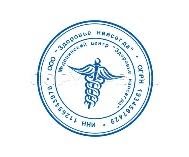 код аналитического учетаУчетная 
единица 
выпуска 
продукции
(работ, 
услуг)26.06.20стационарЗатребовалГлавная медсестра Беляева Т.А.РазрешилГлавный врач           Попов А.А.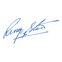 Материальные ценностиМатериальные ценностиЕдиница измеренияЕдиница измеренияКоличествоКоличествоЦена, руб. 
коп.Сумма
без учета НДС,
руб. коп.Порядковый
номер по складской 
картотекенаименованиеноменк-
латурный номеркоднаименованиезатре-
бова-
ноотпу-
щеноЦена, руб. 
коп.Сумма
без учета НДС,
руб. коп.Порядковый
номер по складской 
картотеке34567891011Sol. Cyanocobalamini 0,5-1,0 №10  уп     2     2     384,00768,00Sol. Natrii chloridi 0,9% - 10,0D.S. внутривенно Фл. 33187,00561,00Sol. Thiamini 5% - 1,0 №10D.S.ВнутримышечноУп. 101053,00530,00Саps. Omeprazoli 0,02 №30D.S.ВнутреннееУп. 202046,00920,00Tabl. Bisoprololi 0,005 №30D.S.ВнутреннееУп. 3030103,003090,00Tabl. Drotaverini 0,04 №60 D.S.ВнутреннеУп. 22459,00918,00D.S.ВнутреннееD. S. Для обработки кариозной полостиD.S. наружное D.S. внутрь D.S.  внутрь 6787,00Шесть тысяч семьсот восемьдесят семь рублейШесть тысяч семьсот восемьдесят семь рублейШесть тысяч семьсот восемьдесят семь рублейШесть тысяч семьсот восемьдесят семь рублейШесть тысяч семьсот восемьдесят семь рублейШесть тысяч семьсот восемьдесят семь рублейШесть тысяч семьсот восемьдесят семь рублейШесть тысяч семьсот восемьдесят семь рублейШесть тысяч семьсот восемьдесят семь рублейОтпустилЗав.аптекойподписьГудкова А.А.ПолучилМед. сестраподписьСидорова  И. И.(должность)(подпись)(расшифровка подписи)(должность)(подпись)(расшифровка подписи)ТРЕБОВАНИЕ-НАКЛАДНАЯ №2КодыФорма по ОКУДФорма по ОКУДФорма по ОКУДФорма по ОКУД06433657Организация  Красноярская краевая больница  Красноярская краевая больницапо ОКПОДата
составленияКод вида операцииОтправительОтправительПолучательПолучательКорреспондирующий счетКорреспондирующий счетУчетная 
единица 
выпуска 
продукции
(работ, 
услуг)Дата
составленияКод вида операцииструктурное 
подразделениевид 
деятельностиструктурное 
подразделениевид 
деятельностисчет, субсчеткод аналитического учетаУчетная 
единица 
выпуска 
продукции
(работ, 
услуг)26.06.20стационарЗатребовалГлавная медсестра Беляева Т.И.РазрешилГлавный врач         Попов А.А.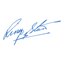 Материальные ценностиМатериальные ценностиЕдиница измеренияЕдиница измеренияКоличествоКоличествоЦена, руб. 
коп.Сумма
без учета НДС,
руб. коп.Порядковый
номер по складской 
картотекенаименованиеноменк-
латурный номеркоднаименованиезатре-
бова-
ноотпу-
щеноЦена, руб. 
коп.Сумма
без учета НДС,
руб. коп.Порядковый
номер по складской 
картотеке34567891011Sol. Ketamini 5%-2,0  № 5D.S. ВнутривенноУп.282879,00940,00940,00Девятьсот сорок  рублейДевятьсот сорок  рублейДевятьсот сорок  рублейДевятьсот сорок  рублейДевятьсот сорок  рублейДевятьсот сорок  рублейДевятьсот сорок  рублейДевятьсот сорок  рублейДевятьсот сорок  рублейОтпустилЗав.аптекойподписьГудкова А.А.ПолучилМед. сестраподписьСидорова  И. И.(должность)(подпись)(расшифровка подписи)(должность)(подпись)(расшифровка подписи)№Виды работКоличество1Прием рецептов и проведение фармацевтической экспертизы2Прием требований и проведение фармацевтической экспертизы3Таксирование рецептов-4Таксирование требований-5Фасовочные работы-6Составление заявок на товары аптечного ассортимента-7Прием товара по количеству (указать количество товарных накладных)-8Прием товара по качеству (указать количество товарных накладных)-